Ref.: 2022-01-D-48-en-1Orig.: ENMathematics Syllabus – Primary cycleJoint Teaching CommitteeMeeting on 10 and 11 February 2022– OnlineEntry into force on 1 September 2022Mathematics Syllabus - Primary (P1 - P5)1. General ObjectivesThe European Schools have the two objectives of providing formal education and of encouraging pupils’ personal development in a wider social and cultural context. Formal education involves the acquisition of competences (knowledge, skills and attitudes) across a range of domains. Personal development takes place in a variety of spiritual, moral, social and cultural contexts. It involves an awareness of appropriate behaviour, an understanding of the environment in which pupils live, and a development of their individual identity. These two objectives are nurtured in the context of an enhanced awareness of the richness of European culture. Awareness and experience of a shared European life should lead pupils towards a greater respect for the traditions of each individual country and region in Europe, while developing and preserving their own national identities. The pupils of the European Schools are future citizens of Europe and the world. As such, they need a range of competences if they are to meet the challenges of a rapidly changing world. In 2006 the European Council and European Parliament adopted a European Framework for Key Competences for Lifelong Learning. It identifies eight key competences which all individuals need for personal fulfilment and development, for active citizenship, for social inclusion and for employment:Literacy competenceMultilingual competenceMathematical competence and competence in science, technology and engineeringDigital competencePersonal, social and learning to learn competenceCivic competenceEntrepreneurship competenceCultural awareness and expression competenceThe European Schools’ syllabuses seek to develop all of these key competences in the pupils.2. Didactic Principles2.1 GeneralIn the description of the learning objectives, competences, connected to contents, play an important role. This position in the learning objectives reflects the importance of competences acquisition in actual education. Exploratory activities by pupils support this acquisition of competences, such as in experimenting, designing, searching for explanations and discussing with peers and teachers. In science education, a teaching approach is recommended that helps pupils to get acquainted with concepts by having them observe, investigate and explain phenomena, followed by the step to have them make abstractions and models. In mathematics education, investigations, making abstractions and modelling are equally important. In these approaches, it is essential that children observe and manipulate with the teacher a maximum of activities: teacher guidance is an essential contribution to targeted stimulation of pupils' activities.2.2 MathematicsCareful thought has been given to the contents and the structure to where topics are first met in a pupil’s time learning mathematics in primary education. It is believed that this is a journey and if too much contents is met at one point, there is a risk that it will not be adequately understood and thus a general mathematical concept will not be fully appreciated. By limiting the contents of this syllabus (found in section 4.) each year more time can be used to develop core mathematical concepts that may have been met before or new mathematical concepts introduced are given ample time for extension. Furthermore, to this point it is believed that with a focus on competences this syllabus can encourage pupils to have a greater enjoyment of mathematics, as they not only understand the contents better but understand the historical context (where it is expected a history of mathematics can be told over the cycles) and how the mathematics can be applied in other subjects, cross cutting. As such the syllabuses have specifically been designed with reflection to the key competences (section 1) and the subject specific competences (section 3.1). One of the tasks in the pupil’s learning process is developing inference skills, analytical skills and strategic thinking, which are linked to both the key and subject specific competences. This is the ability to plan further steps in order to succeed solving a problem as well as dividing the process of solving more complex problems into smaller steps. A goal of teaching mathematics is to develop pupil’s intuitions in mathematics appropriate for their age. The ability to understand and use mathematical concepts is much more important than memorising formal definitions.To ensure pupils have a good understanding of the mathematics the courses from P1 to P5 have been developed linearly with each year the work from the previous year is used as a foundation to build onto. The teacher is in the best position to understand the specific needs of the class and before beginning a particular topic it is expected that pupils have the pre-required knowledge. A refresh is always a good idea when meeting a concept for the first time in a while. It should be noted that revision is not included in the syllabus, however, as mentioned earlier about limiting new contents, there is time to do this when needed.The use of technology and digital tools plays an important role in mathematics, which is reflected in this syllabus. The pupils should get the opportunity to work and solve problems with different tools or software that are available in the respective schools. Technology and digital tools should be used to support and promote pupils’ understanding.2.3 Problem solving2.3.1 What’s the nature of mathematics?  Mathematics could be defined as a study of properties, relationships, operations, algorithms and applications of numbers and spaces at the very basic levels and of abstract objects and concepts at more advanced levels. Mathematical objects and concepts and related knowledge and methods are products of insight, logical reasoning and creative thinking and are often inspired by problems that seek solutions. Abstractions are what make mathematics a powerful tool for solving problems. Mathematics provides within itself a language for representing and communicating ideas and results of the discipline.Problem solving is an integral part of mathematics and is not a separate chapter in this syllabus. In each of the five chapters of the syllabus: Numbers, Operations, Measurement, Shape and Space, Data handling, the pupils have the opportunity to discover, construct and apply an elaborate mathematical reasoning which they can use in each domain. The key actions for problem solving are:Understand and analyse - consider, select and retain data and steps to resolve the problemInvestigate - ask relevant questions, generate ideas, formulate a reasoning process and take decisionsReason - describe, interpret, explain and use information to obtain the expected resultVerify and validate - learn to check result and approach, reconsider and evaluate the whole processCommunicate - learn to express the way of thinking and compare the results and actions to the othersUse technology appropriately in a wide range of situations2.3.2 NumbersChildren’s interest in numbers comes early. Even in early childhood, children develop an ability to count, and use numbers within simple contexts, i.e. ‘I am 2 years old !’ Even though the background of the understanding of numbers may not be common place. Numbers impact on many aspects of the curriculum, and without strong number understanding will lead to issues in other contents areas.As pupils move through the primary education, they will build their understanding of numbers encountering larger integers each year. Starting within 20 in P1, this knowledge extends to 
1 000 000 and beyond by the pupil enters P5. However, the skills to attain this knowledge do not differ, and the grasping of these concepts come via similar methods year on year repeated in a spiral way. When faced with a problem, pupils often have to deal with numbers that are made up of digits. Understanding the status of each digit in the number is important in solving the problem.By performing number variations, they understand the mechanics of decimal numbering. A large four digit number, for example, can be expressed as a sum of products of powers of ten. The verification of the representation of a number can be carried out using an abacus, a grid or even a calculator.Finally, it is by mastering the value of the digits composing a number that the pupil will be able to communicate the answer to the problem that he will have personally developed.2.3.3 OperationsMathematical operations are of primary importance in our daily lives. Life is punctuated by various mathematical operations. A thorough understanding of the four operations helps children to develop essential skills.Using precise vocabulary, understanding the priority of operations, manipulating decomposition, listening, sharing and understanding the reasoning of others will help pupils develop a variety of strategies.To solve a problem, the pupil must have a good command of the processes of operations and their properties. Neuroscience confirms that by automating mental arithmetic as far as possible, for example by memorising multiplication tables, long-term memory is used to a greater extent and free capacity in the working memory for reasoning. It’s a question of discovering the most economical and shortest process to carry out an operation. Then, when the pupil has discovered the mathematical structure hidden in the statement of the problem, he must estimate the plausible answer in relation to the situation but also in relation to the mobilized numbers. The response will thus be validated by resorting to the reverse operation or in relation to the estimate. Each step of the problem can be controlled.Finally, it will be a question of communicating the answer clearly to the other pupils while respecting the conventions of mathematical writing.2.3.4. MeasurementMeasurement is an important human activity. It is an essential tool of science and provides a useful link between a real world and mathematics. Children should develop concepts about measurement using their own non-standard units (measuring length using hand spans, footsteps, elbows, straws etc). A discussion of the need for a standard unit arises after measuring the same objects and arriving at different answers. Historically, all units were developed in this way. For example, cubit was used to measure cloth. However, different people have different lengths for the parts of the body. In order to stop cheating, it was eventually decided that metric standard units should be used. It is also important to teach at a later stage that there are two systems of standard measurement units that are used in Europe. The metric system of units (SI, abbreviated from the French Système International d’Unités) is the official system however in some countries, the traditional imperial system is still in general use outside of school.Measurements are an inexhaustible source of mathematical problems in real life. The first step is to become aware of what sort of object to be measured is present in the problematic situation. Choosing the right instrument and the right unit of measure is important. Once this done, it‘s a question of estimating the order of size of the object to be measured. We can also compare the different sizes of objects of the same category and order them in ascending order. These measurements must then be processed by applying a conversion to the common term or by combining them using an arithmetic operation. To check its measurement, it may be necessary to repeat the operation using another unit of measurement or by applying a formula. Finally, it will be necessary to adequately and precisely communicate to the other pupils the measurement process used and the answer using the correct unit.2.3.5. Shape and SpaceThis chapter includes the various perceptual skills that are important for solving mathematical tasks. Visual perception is the basis for mathematical thinking and action. It leads to spatial orientation, which enables children to grasp positional relationships, shapes and solids, lines and angles, patterns and mosaics, and symmetry.Shape and space is an interesting area of ​​mathematics to explore because the problems that can arise often suggest reasoning without being hampered by a lack of mastery of numbers, operations and units of measurement. Identifying, classifying, tracing, reproducing, transforming shapes or spotting remarkable properties motivate the pupil's reasoning process. They must determine the characteristics of the observed shapes: polygon or not, regular or not, number of sides, isometric sides, parallel or perpendicular sides, base and height, angles, axes of symmetry.They should be able to check their observations or constructions by associating it with a similar figure or by using measuring instruments. Finally, it will be a question of communicating their findings and approaches by using the mathematical vocabulary.                             2.3.6. Data handlingData handling is an introduction to Primary School statistics. Thus, this chapter deals with an essential and quite common part of practical life. Indeed, we are frequently presented with data in various contexts which we need to analyse, evaluate, and interpret.Children learn about how to collect, organise, present, interpret and discuss data in pictograms, tally charts, block diagrams, bar charts, Venn- and Carroll diagrams, line graphs and pie charts.An important target of this section is about developing the ability to look for patterns and generalities or to make simple predictions. Moreover, the chapter provides an ideal opportunity to practise critical thinking skills. At the end of primary school, children should be able to check the accuracy of information. In addition, the first notions of probability calculation, in particular the vocabulary of likelihood and chance, and the concept of the mean (average), should be understood. The chapter also offers good opportunities to work on online data and easy-to-use software. on)1.3Data processing is the privileged chapter to exercise the logical thinking and structuring of concrete or abstract objects. This is the area where the communication dimension in problem solving is the most frequent because it allows to appreciate the way of sequencing, sorting, organizing the elements of a set of data in a consistent and presentable way. The pupils must understand that the situation needs criteria in order to group and arrange raw data. Once the criterion has been defined according to the particularity of the set of objects, pupils reorganize this set to avoid confusion, contradiction and ambiguity. In particular, they take care not to withhold superfluous data. They test the consistency of their approach by reviewing the quality or quantity of their data. Finally, they present their approaches in a form of a diagram or a table that can be read and evaluated by others.3. Learning Objectives3.1 CompetencesThe following are the list of subject specific competences for mathematics. Here the key vocabulary is listed so that when it comes to reading the tables in section 4.2. the competency being assessed can be quickly seen. Please note that the list of key vocabulary is not exhaustive, and the same word can apply to more than one competency depending on the context.Further information about assessing the level of competences can be found in section 5.1. Attainment Descriptors. The key concepts here are those we expect the pupils to attain.3.2 Cross-curricular conceptsCross-curricular concepts encourage pupils to explore the connections between different subjects. Their introduction develops deeper understanding and transferring pupils’ knowledge across subject boundaries and into the real world. Wherever possible, mathematics should be taught through the relevant, realistic context. Links to the transdisciplinary themes should be explicitly made and developing comprehension of these links will contribute to the pupils’ awareness of mathematics in the world and of the relationship with other subjects. These themes can enrich the curriculum without overloading it through the introduction of additional teaching subjects and facilitate interdisciplinary thinking and collaborative learning, i.e. within Discovery of the World.4. Contents4.1 TopicsThis section contains the tables with the learning objectives and the mandatory contents for P1 to P5 in Mathematics.4.2 TablesHow to read the tables on the following pages? The mandatory contents are described in the second column. The third column describes the learning objectives which are the curriculum goals. These include the key vocabulary, highlighted in bold, that are linked to the specific mathematics competences found in section 3.1. of this syllabus.YEAR P1YEAR P2YEAR P3YEAR P4YEAR P54.3 Suggested time frameThe following topics are given only an estimated number of weeks to be reviewed by the teacher depending on the class.The designated weeks include assessments, time needed for practice and revision, mathematics projects, school projects, and so on.5. AssessmentAssessment is not something you do at fixed moments in time, but it’s an on-going process which involves different stakeholders: teachers, pupils and parents, and which reflects pupils’ progression over time. Together, the stakeholders use a wide range of tools. These tools are important because they guarantee a certain level of objectivity. The different stakeholders use different tools, corresponding to their role in education and the needs of the pupils. Assessment is formative when either formal or informal procedures are used to gather evidence of learning during the learning process and are used to adapt teaching to meet pupil’s needs. The process permits teachers and pupils to collect information about pupil’s progress and to suggest adjustments to the teacher’s approach to instruction and the pupil’s approach to learning.Assessment is summative when it is used to evaluate pupil’s learning at the end of the instructional process or of a period of learning. The purpose is to summarise the pupil’s achievements and to determine whether, and to what degree, the pupil has demonstrated understanding of that learning.Pupils’ self-assessment is a fundamental part of formative assessment to help children to develop their learning to learn competence.Systematic communication with parents and official meetings are important aspects of the assessment process. Sharing information about a pupil’s development through parents/teacher meetings is very important. The pupil ́s presence at the request of the teacher is highly recommended. For each level there are attainment descriptors linked to the competences, which give an idea of the level that pupils should reach at the end of the respective school year. With the competences are verbs that give an idea of what kind of assessment can be used to assess that goal. In the table with learning objectives these verbs are used and put bold, so there is a direct link between the competences and the learning objectives.Assessing knowledge, skills and learning attitude, can be done by oral and written questions where the pupils should respond on. Competences as constructing explanations and engaging in argument as well as the key competences as communication and mathematical competence need open questions or other ways of assessing.Pupils have to be able to do an experimental inquiry. An inquiry should be part of the assessments. Assessing designing and inquiry can be combined with other subjects, i.e. Discovery of the World.Digital competence can be assessed by gathering information from internet, measuring data, or comparing the outcomes of a model with measured data. It is recommended to combine this with other assessments where this competence is needed.A portfolio is an integral part of assessment in the Primary School and is a systematic compilation of pupil’s works that exhibit the pupil’s efforts, progress, and achievements. It is essential that the teacher leads pupils through the recording of their mathematical development through the respective school year. The portfolio should be evidence of the learning journey taken through mathematics in line with the key competencies and attainment descriptors. A portfolio helps a pupil set goals for learning, review their goals periodically and assume responsibility for their own learning. The pupil chooses material to be put in the portfolio. This process is fundamental for the development of self-evaluation. It would be recommended that a teacher asks pupils why they choose a specific piece of work. The pupil’s developing ability to self-assess requires the support of the teacher, who, will sensitively provide guidance and support. Teachers will need to help the pupil to build their own portfolio, acting as a guide and critical friend, helping the pupil make reasoned choices about what to include.5.1. Attainment DescriptorsAnnex 1Examples of learning objectives related to competences The concept of inquiry-based learning (IBL) refers to these approaches. An overview of useful literature on this can be found in the PRIMAS guide for professional development providers.http://primas-project.eu/wp-content/uploads/sites/323/2017/10/PRIMAS_Guide-for-Professional-Development-Providers-IBL_110510.pdfAnnex 2List of learning objectives divided into chapters and grades P1 – P5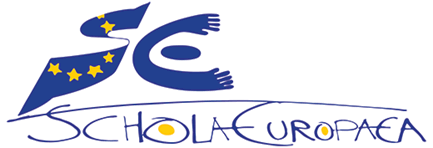 Schola Europaea / Office of the Secretary-General Pedagogical Development UnitCompetencyKey conceptsKey vocabulary1.Knowledge and comprehensionDemonstrates satisfactory knowledge and understanding of straightforward mathematical terms, symbols and principlesCompare, identify, know, name, order, read, recall, recognise, round, simplify, understand, verify, write2.MethodsCarries out mathematical processes in straightforward contexts, but with some errorsApply, calculate, construct, convert, draw, locate, manipulate, match, measure, place, plot, practise, record, represent, round, simplify, use3.Problem solvingTranslates routine problems into mathematical symbols and attempts to reason to a resultCombine, develop, explore, find, investigate, partition, solve, study4.Interpretation and evaluationAttempts to draw conclusions from information and shows limited understanding of the reasonableness of resultsCalculate, conduct, create, develop, display, estimate, evaluate, interpret, investigate, justify5.CommunicationGenerally presents reasoning and results adequately using some mathematical terminology and notationConduct, describe, discover, discuss, display, explore, indicate, interpret, investigate, present, represent6.Digital competenceUses technology satisfactorily in straightforward situationsCalculate, carry out, check, correct, display, draw, identify, manipulate, perform, present, record, represent, use, solveYEAR P1TOPIC: NUMBERS TOPIC: NUMBERS TOPIC: NUMBERS SubtopicContentsLearning objectivesLearning objectivesWhole numbersCountingCalculate to 20 by counting forwards and backwards, starting at any point Calculate to 20 by counting forwards and backwards, starting at any point Whole numbersCountingCount to 100 in intervals of 1, 2, 5, 10 and 20 Count to 100 in intervals of 1, 2, 5, 10 and 20 Whole numbersCountingCount a given number of objects Count a given number of objects Whole numbersCountingWrite whole numbers from 0-20 and to 100 in multiples of 10 and unitsWrite whole numbers from 0-20 and to 100 in multiples of 10 and unitsWhole numbersRepresentation of numbersMatch quantities to numbers to 20Match quantities to numbers to 20Whole numbersRepresentation of numbersRepresent numbers through illustrations and on a number lineRepresent numbers through illustrations and on a number lineWhole numbersUsing and applyingUse numbers in real life contextsUse numbers in real life contextsWhole numbersEstimationEstimate the number of objects before counting  Estimate the number of objects before counting  Whole numbersOdd and even numbersDiscover the concept of zero, odd and even numbers to 20Discover the concept of zero, odd and even numbers to 20Whole numbersPartitioningManipulate, partition and combine numbers to 20Manipulate, partition and combine numbers to 20Comparing and orderingOrdering numbersUse the vocabulary of ordering numbers (smaller, bigger, less than, more than, the same, equal)Use the vocabulary of ordering numbers (smaller, bigger, less than, more than, the same, equal)Comparing and orderingOrdering numbersOrder numbers (increasing and decreasing) using a number line and a number track to 20Order numbers (increasing and decreasing) using a number line and a number track to 20Comparing and orderingOrdering numbersIdentify and place a number to 20 on a number lineIdentify and place a number to 20 on a number lineComparing and orderingOrdinal numbersUse the language of ordinal numbers, from first to tenthUse the language of ordinal numbers, from first to tenthPlace valueUse of manipulativesManipulate and explore place value using base 10 to 20Manipulate and explore place value using base 10 to 20Place valueTens and unitsRead and write numbers on a place value chartRead and write numbers on a place value chartPlace valueTens and unitsUnderstand the place value of each digit in a two digit number Understand the place value of each digit in a two digit number Fractions, decimals and percentagesMathematical vocabulary Use vocabulary of double and half in real life contexts Use vocabulary of double and half in real life contexts Fractions, decimals and percentagesDoubling and halvingFind half of shapes and sets of objects Find half of shapes and sets of objects Fractions, decimals and percentagesDoubling and halvingDiscover the relationship between halving and doubling Discover the relationship between halving and doubling Patterns and sequencesPatterns and sequences of numbersExplore, recognise and record patterns and sequences using numbers to 20 with a variety of intervalsExplore, recognise and record patterns and sequences using numbers to 20 with a variety of intervalsYEAR P1TOPIC: OPERATIONSTOPIC: OPERATIONSTOPIC: OPERATIONSSubtopicContentsContentsLearning objectivesAddition and subtractionMathematical vocabularyMathematical vocabularyExplore the concepts of addition and subtraction through play and practical tasks and by using concrete materialsAddition and subtractionMathematical vocabularyMathematical vocabularyUse the vocabulary and symbols of calculations (add, subtract, plus, minus, equals, +, -, =)Addition and subtractionOperationsOperationsCalculate operations with answers to 20, with and without manipulativesAddition and subtractionOperationsOperationsCreate operations with answers to 20, using formal notationAddition and subtractionInverse operationsInverse operationsUnderstand that addition and subtraction are inverse operationsAddition and subtractionNumber bondsNumber bondsUse pairs of numbers with a total of 10 and work out the corresponding subtraction factsAddition and subtractionNumber bondsNumber bondsUse the knowledge of pairs of 10 to learn the pairs to 20Addition and subtractionDoubles and halves Doubles and halves Determine the doubles and corresponding halves of all numbers to 20Addition and subtractionCommutative lawCommutative lawRecognise the principle of the commutative law of additionMultiplication and divisionModelling Modelling Explore the concepts of multiplication and division by grouping and sharing through play and practical tasksYEAR P1TOPIC: MEASUREMENTTOPIC: MEASUREMENTTOPIC: MEASUREMENTSubtopicContentsContentsLearning objectivesLength and perimeterLanguage of lengthLanguage of lengthUse the vocabulary of length (wide, high, long, short, tall, equal)Length and perimeterNon-standard units of lengthNon-standard units of lengthEstimate, measure, compare and record length using non-standard units Length and perimeterNon-standard units of lengthNon-standard units of lengthRecognise non-standard measuring units and objects and use appropriatelyLength and perimeterStandard units of lengthStandard units of lengthUse a ruler to draw lines and line segmentsLength and perimeterStandard units of lengthStandard units of lengthMeasure length in centimetresLength and perimeterStandard units of lengthStandard units of lengthCompare lengths of line segments in centimetresLength and perimeterStandard units of lengthStandard units of lengthInvestigate standard units in their environment (metre, centimetre)Capacity and volumeLanguage of capacityLanguage of capacityUnderstand and use the vocabulary of capacity (fill, pour, full, empty)Capacity and volumeNon-standard units of capacityNon-standard units of capacityEstimate, measure, compare and record capacity using non-standard unitsCapacity and volumeNon-standard units of capacityNon-standard units of capacityIdentify non-standard measuring units and objects and use appropriatelyCapacity and volumeStandard units of capacityStandard units of capacityBe aware of standard units in their environment (litre)Mass(weight)Language of weightLanguage of weightUnderstand and use the vocabulary of weight (heavier, lighter, balance, scales, weigh, equal)Mass(weight)Non-standard units of weightNon-standard units of weightIdentify non-standard units of weightMass(weight)Non-standard units of weightNon-standard units of weightEstimate, measure, compare and record weight using non-standard unitsMass(weight)Standard units of weightStandard units of weightInvestigate standard units in their environment (kilogram and gram)TimeNon-standard units of timeNon-standard units of timeEstimate, measure and describe the passage of time using non-standard units TimeLanguage of timeLanguage of timeUnderstand and use the vocabulary of time (hour, day, month, year)TimeClocksClocksRepresent the time to the hour and half hour on analogue clocks TimeClocksClocksTell the time to the hour and half hourTimeCalendarCalendarName the days of the week, months and the seasons of the yearTimeCalendarCalendarOrder familiar events in the cycle of a day and a weekTimeCalendarCalendarExplore the calendar as a tool to read the date and observe how many nights/days remaining until a certain event within a short periodMoneyValue of moneyValue of moneyUnderstand and use the vocabulary of European monetary system (euro, cent)MoneyValue of moneyValue of moneyDistinguish between euros and centsMoneyValue of moneyValue of moneyRecognise all the coins and notes and be aware of their valueMoneyValue of moneyValue of moneyOrder coins by valueMoneyValue of moneyValue of moneyManipulate euros in play using replica coins and notesMoneyValue of moneyValue of moneyManipulate coins and notes to make different amounts to 20 eurosYEAR P1TOPIC: SHAPE and SPACETOPIC: SHAPE and SPACETOPIC: SHAPE and SPACESubtopicContentsContentsLearning objectivesSpatial awarenessMathematical vocabularyMathematical vocabularyUnderstand and use the vocabulary of spatial awareness, position and directions (left, right, over, under/ below, beside, between, etc.)Spatial awarenessDirection and locationDirection and locationDevelop their own sense of spatial awarenessSpatial awarenessDirection and locationDirection and locationFollow and give simple directions to moveSpatial awarenessDirection and locationDirection and locationLocate places or objects on a simple map2 D and 3 D shapesPatterns and tessellationPatterns and tessellationRecognise, describe, copy and extend patterns in colour, shape and quantity2 D and 3 D shapesPatterns and tessellationPatterns and tessellationManipulate shapes and objects to investigate patterns, symmetry and tessellation2 D and 3 D shapes2 D shapes2 D shapesUnderstand, identify and use the vocabulary of 2 D shapes (side, corner, square, rectangle, triangle, circle, semi-circle) 2 D and 3 D shapes2 D shapes2 D shapesSort, name and describe 2 D shapes2 D and 3 D shapes2 D shapes2 D shapesIdentify 2 D shapes in real life contexts2 D and 3 D shapes2 D shapes2 D shapesIdentify the basic properties of 2 D shapes2 D and 3 D shapes2 D shapes2 D shapesConstruct and draw 2 D shapes 2 D and 3 D shapes2 D shapes2 D shapesUse 2 D shapes to create other shapes2 D and 3 D shapes3 D shapes3 D shapesUnderstand, identify and use the vocabulary of 3 D shapes (cube, cuboid, cylinder, sphere, cone and pyramids)2 D and 3 D shapes3 D shapes3 D shapesIdentify 3 D shapes in real life contexts2 D and 3 D shapes3 D shapes3 D shapesIdentify the basic properties of 3 D shapesTransformationsSymmetrySymmetryRecognise examples of symmetry in their environmentTransformationsSymmetrySymmetryIdentify reflective symmetry in simple 2 D shapes and lettersTransformationsSymmetry linesSymmetry linesDraw a line of symmetry in simple 2 D shapesTransformationsSymmetry linesSymmetry linesComplete the missing half of a shape, picture or pattern, using either a vertical or a horizontal line of symmetryYEAR P1TOPIC: DATA HANDLINGTOPIC: DATA HANDLINGTOPIC: DATA HANDLINGSubtopicContentsContentsLearning objectivesCollection, interpretation and representation of dataCollecting dataCollecting dataCollect and organise data in a systematic way Collection, interpretation and representation of dataCollecting dataCollecting dataDescribe real life situations and pictures from a child’s environment to collect dataCollection, interpretation and representation of dataCollecting dataCollecting dataSort and classify objects by one or two criteriaCollection, interpretation and representation of dataBar graphs and pictogramsBar graphs and pictogramsUnderstand that bar graphs and pictograms are simple ways to represent dataCollection, interpretation and representation of dataBar graphs and pictogramsBar graphs and pictogramsRepresent data using bar graphs and pictogramsCollection, interpretation and representation of dataBar graphs and pictogramsBar graphs and pictogramsRepresent and interpret bar graphs in both horizontal and vertical formsCollection, interpretation and representation of dataBar graphs and pictogramsBar graphs and pictogramsCreate a story using information from a bar graph or a pictogramYEAR P2TOPIC: NUMBERS TOPIC: NUMBERS TOPIC: NUMBERS TOPIC: NUMBERS SubtopicContentsContentsLearning objectivesLearning objectivesWhole numbersCountingCountingCalculate to 100 by counting forwards and backwards, starting at any point Calculate to 100 by counting forwards and backwards, starting at any point Whole numbersCountingCountingCount to 100 in intervals of 1, 2, 5, 10 and 20Count to 100 in intervals of 1, 2, 5, 10 and 20Whole numbersCountingCountingCount within 1 000 in intervals of 100 Count within 1 000 in intervals of 100 Whole numbersCountingCountingCount a given number of objects Count a given number of objects Whole numbersCountingCountingRecall and write whole numbers to 100 Recall and write whole numbers to 100 Whole numbersRepresentation of numbersRepresentation of numbersMatch quantities to numbers to 100 Match quantities to numbers to 100 Whole numbersRepresentation of numbersRepresentation of numbersRepresent numbers through illustrations  Represent numbers through illustrations  Whole numbersUsing and applyingUsing and applyingUse numbers in real life contextsUse numbers in real life contextsWhole numbersEstimationEstimationEstimate the number of objects before counting Estimate the number of objects before counting Whole numbersOdd and even numbersOdd and even numbersRecall the concept of zero and discover odd and even numbers to 100Recall the concept of zero and discover odd and even numbers to 100Whole numbersPartitioningPartitioningManipulate, partition and combine numbers to 100Manipulate, partition and combine numbers to 100Comparing and orderingOrdering numbersOrdering numbersUnderstand and use the vocabulary of ordering numbers (smaller, bigger, less than, more than, the same, equal)Understand and use the vocabulary of ordering numbers (smaller, bigger, less than, more than, the same, equal)Comparing and orderingOrdering numbersOrdering numbersOrder numbers (increasing and decreasing) using a number line and a number track to 100Order numbers (increasing and decreasing) using a number line and a number track to 100Comparing and orderingOrdering numbersOrdering numbersIdentify and place a number to 100 on a number lineIdentify and place a number to 100 on a number lineComparing and orderingOrdering numbersOrdering numbersUse mathematical symbols (>, <, =) to compare numbersUse mathematical symbols (>, <, =) to compare numbersComparing and orderingOrdinal numbersOrdinal numbersUse the language of ordinal numbers, from first to tenthUse the language of ordinal numbers, from first to tenthPlace valueUse of manipulativesUse of manipulativesManipulate and explore place value using base 10 to 100Manipulate and explore place value using base 10 to 100Place valueHundreds, tens and unitsHundreds, tens and unitsRead and write numbers on a place value chartRead and write numbers on a place value chartPlace valueHundreds, tens and unitsHundreds, tens and unitsUnderstand the place value of each digit in a three digit numberUnderstand the place value of each digit in a three digit numberPlace valuePartitioningPartitioningPartition numbers to 100 Partition numbers to 100 Place valueRoundingRoundingRound numbers to the nearest 10Round numbers to the nearest 10Fractions, decimals and percentagesMathematical vocabularyMathematical vocabularyUnderstand and use the vocabulary of double, half and quarter in real life contextsUnderstand and use the vocabulary of double, half and quarter in real life contextsFractions, decimals and percentagesDoubling and halvingDoubling and halvingIdentify half of shapes and sets of objectsIdentify half of shapes and sets of objectsFractions, decimals and percentagesDoubling and halvingDoubling and halvingDiscover the relationship between halving and doublingDiscover the relationship between halving and doublingPatterns and sequencesPatterns and sequences of numbers Patterns and sequences of numbers Explore, recognise and record patterns and sequences using numbers to 100 with a variety of intervalsExplore, recognise and record patterns and sequences using numbers to 100 with a variety of intervalsYEAR P2YEAR P2TOPIC: OPERATIONSTOPIC: OPERATIONSTOPIC: OPERATIONSSubtopicSubtopicContentsContentsLearning objectivesAddition and subtractionAddition and subtractionMathematical vocabularyMathematical vocabularyUnderstand and use the vocabulary and symbols of addition and subtractionAddition and subtractionAddition and subtractionMathematical vocabularyMathematical vocabularyExplore the concepts of addition and subtraction through play and practical tasks and by using concrete materialsAddition and subtractionAddition and subtractionOperationsOperationsCreate addition and subtraction calculations with answers to 100 using formal notationAddition and subtractionAddition and subtractionOperationsOperationsMake operations including those bridging multiples of tenAddition and subtractionAddition and subtractionOperationsOperationsWrite and calculate sums with two digit numbers with answers to 100Addition and subtractionAddition and subtractionOperationsOperationsWrite and calculate differences with two digit numbers Addition and subtractionAddition and subtractionInverse operationsInverse operationsRecall that addition and subtraction are inverse operationsAddition and subtractionAddition and subtractionNumber bondsNumber bondsDiscover pairs of numbers that total 100 and work out the corresponding subtraction factsAddition and subtractionAddition and subtractionNumber bondsNumber bondsUse the knowledge of pairs of 10 to learn the pairs to 100Addition and subtractionAddition and subtractionNumber bondsNumber bondsMake operations using doubling and halving Addition and subtractionAddition and subtractionCommutative lawCommutative lawApply the principle of the commutative law of additionAddition and subtractionAddition and subtractionMental calculationMental calculationLearn and apply appropriate strategies to support mental calculations Multiplication and divisionMultiplication and divisionMathematical vocabularyMathematical vocabularyExplore the concepts of multiplication and division by grouping and sharing through play and practical tasksMultiplication and divisionMultiplication and divisionMathematical vocabularyMathematical vocabularyUnderstand and use the vocabulary and symbols of operations (multiply, divide, times, share equally, x, ÷)Multiplication and divisionMultiplication and divisionOperationsOperationsUnderstand that multiplication is repeated additionMultiplication and divisionMultiplication and divisionOperationsOperationsLearn multiplication tables to 10 by roteMultiplication and divisionMultiplication and divisionOperationsOperationsExplore the relationship between multiplication tables (doubling, halving)Multiplication and divisionMultiplication and divisionInverse operationsInverse operationsUnderstand that multiplication and division are inverse operationsMultiplication and divisionMultiplication and divisionDoubles and halvesDoubles and halvesCalculate halve and double of a given numberMultiplication and divisionMultiplication and divisionCommutative lawCommutative lawRecognise the principle of the commutative law of multiplicationYEAR P2YEAR P2TOPIC: MEASUREMENTTOPIC: MEASUREMENTTOPIC: MEASUREMENTSubtopicSubtopicContentsContentsLearning objectivesLength and perimeterLength and perimeterLanguage of lengthLanguage of lengthExtend the vocabulary of length (wide, high, long, short, equal)Length and perimeterLength and perimeterNon-standard units of lengthNon-standard units of lengthEstimate, measure, compare and record length using non-standard unitsLength and perimeterLength and perimeterNon-standard units of lengthNon-standard units of lengthRecognise non-standard measuring units and objects and use appropriatelyLength and perimeterLength and perimeterStandard units of lengthStandard units of lengthUse a ruler to draw lines and line segmentsLength and perimeterLength and perimeterStandard units of lengthStandard units of lengthMeasure length in centimetresLength and perimeterLength and perimeterStandard units of lengthStandard units of lengthCompare lengths of line segments in centimetresLength and perimeterLength and perimeterStandard units of lengthStandard units of lengthInvestigate standard units in their environment (metre, centimetre)Capacity and  volumeCapacity and  volumeLanguage of capacityLanguage of capacityUnderstand and use the vocabulary of capacity (fill, pour, full, empty)Capacity and  volumeCapacity and  volumeStandard units of capacityStandard units of capacityEstimate, measure, compare and record capacity using non-standard unitsCapacity and  volumeCapacity and  volumeStandard units of capacityStandard units of capacityIdentify non-standard measuring units and objects and use appropriatelyCapacity and  volumeCapacity and  volumeStandard units of capacityStandard units of capacityBe aware of standard units in their environment (litre)Mass (weight)Mass (weight)Language of weightLanguage of weightUnderstand and use the vocabulary of weight (heavier, lighter, balance, scales, weigh, equal)Mass (weight)Mass (weight)Standard units of weightStandard units of weightIdentify non-standard units of weightMass (weight)Mass (weight)Standard units of weightStandard units of weightEstimate, measure, compare and record weight using non-standard unitsMass (weight)Mass (weight)Standard units of weightStandard units of weightInvestigate standard units in their environment (kilogram and gram)TimeTimeStandard units of timeStandard units of timeEstimate, measure and describe the passage of time using non-standard unitsTimeTimeStandard units of timeStandard units of timeUnderstand and use the vocabulary of time (hour, day, month, year)TimeTimeClocksClocksRepresent the time to the hour and half hour on analogue clocksTimeTimeClocksClocksReview the time to the hour and half hourTimeTimeCalendarCalendarName the days of the week, months and the seasons of the yearTimeTimeCalendarCalendarOrder familiar events in the cycle of a day and a weekTimeTimeCalendarCalendarExplore the calendar as a tool to read the date and calculate how many nights/days remaining until a certain eventMoneyMoneyValue of moneyValue of moneyUnderstand and use the vocabulary of European monetary system (euro, cent)MoneyMoneyValue of moneyValue of moneyDistinguish between euros and centsMoneyMoneyValue of moneyValue of moneyRecognise all the coins and notes and be aware of their valueMoneyMoneyValue of moneyValue of moneyOrder coins by valueMoneyMoneyValue of moneyValue of moneyManipulate euros in play using replica coins and notesMoneyMoneyValue of moneyValue of moneyManipulate coins and notes to make different amounts  to 100 eurosYEAR P2YEAR P2TOPIC: SHAPE and SPACE TOPIC: SHAPE and SPACE TOPIC: SHAPE and SPACE SubtopicSubtopicContentsContentsLearning objectivesSpatial awarenessSpatial awarenessDirection and locationDirection and locationConsolidate and extend the vocabulary of shapes (semi-circle, oval, curved, straight, sides, corners, round, flat, faces)2 D and 3 D shapes2 D and 3 D shapesPatterns and tessellationPatterns and tessellationRecognise, describe, extend and create patterns 2 D and 3 D shapes2 D and 3 D shapesPatterns and tessellationPatterns and tessellationReview the manipulation of shapes and objects to investigate patterns, symmetry and tessellation2 D and 3 D shapes2 D and 3 D shapesLines and anglesLines and anglesRecognise vertical and horizontal lines2 D and 3 D shapes2 D and 3 D shapesLines and anglesLines and anglesRecognise forms, right angles and relate them to shape and the environment2 D and 3 D shapes2 D and 3 D shapes2 D shapes2 D shapesSort, name and describe the properties of 2 D shapes2 D and 3 D shapes2 D and 3 D shapes2 D shapes2 D shapesIdentify 2 D shapes in real life and discuss their use2 D and 3 D shapes2 D and 3 D shapes3 D shapes3 D shapesSort, name and describe the properties of 3 D shapes (cube, cuboid, cylinder, sphere, cone and pyramids)2 D and 3 D shapes2 D and 3 D shapes3 D shapes3 D shapesIntroduce the new shapes oval and semi-circle2 D and 3 D shapes2 D and 3 D shapes3 D shapes3 D shapesIdentify 3 D shapes in real life contexts and discuss their use TransformationsTransformationsSymmetrySymmetryRecognise examples of symmetry in their environment and in drawings and objectsTransformationsTransformationsSymmetry linesSymmetry linesExplore and recognize reflective symmetry in shapes through practical activities (by folding, cutting and manipulating objects)TransformationsTransformationsSymmetry linesSymmetry linesDraw a line of symmetry in 2 D shapesTransformationsTransformationsSymmetry linesSymmetry linesComplete the missing half of a shape, picture or pattern, using either a vertical or a horizontal line of symmetryYEAR P2YEAR P2TOPIC: DATA HANDLING TOPIC: DATA HANDLING TOPIC: DATA HANDLING SubtopicSubtopicContentsContentsLearning objectivesCollection, interpretation, and representation of dataCollection, interpretation, and representation of dataTally charts, frequency tables, bar chartsTally charts, frequency tables, bar chartsRecall block graphs and pictograms Collection, interpretation, and representation of dataCollection, interpretation, and representation of dataTally charts, frequency tables, bar chartsTally charts, frequency tables, bar chartsUnderstand and use tally charts, frequency tables and bar charts as a method of collecting dataCollection, interpretation, and representation of dataCollection, interpretation, and representation of dataTally charts, frequency tables, bar chartsTally charts, frequency tables, bar chartsRead and interpret data from bar charts Collection, interpretation, and representation of dataCollection, interpretation, and representation of dataTally charts, frequency tables, bar chartsTally charts, frequency tables, bar chartsUse different scales on axisCollection, interpretation, and representation of dataCollection, interpretation, and representation of dataTally charts, frequency tables, bar chartsTally charts, frequency tables, bar chartsDescribe real life situations presented in tally charts, frequency tables or bar chartsCollection, interpretation, and representation of dataCollection, interpretation, and representation of dataTechnological tool Technological tool Use data from Internet to make a bar chart (Easy online data bases) YEAR P3TOPIC: NUMBERS TOPIC: NUMBERS TOPIC: NUMBERS TOPIC: NUMBERS TOPIC: NUMBERS SubtopicContentsLearning objectivesLearning objectivesLearning objectivesLearning objectivesWhole numbersCountingRead, recall and write whole numbers to 1 000 Read, recall and write whole numbers to 1 000 Read, recall and write whole numbers to 1 000 Read, recall and write whole numbers to 1 000 Whole numbersCountingCalculate to 1 000 by counting forwards and backwards, starting at any pointCalculate to 1 000 by counting forwards and backwards, starting at any pointCalculate to 1 000 by counting forwards and backwards, starting at any pointCalculate to 1 000 by counting forwards and backwards, starting at any pointWhole numbersCountingCount in multiples of 100 and 1 000 to 10 000Count in multiples of 100 and 1 000 to 10 000Count in multiples of 100 and 1 000 to 10 000Count in multiples of 100 and 1 000 to 10 000Whole numbersCountingCount to 1 000 in intervals of 1, 2, 5, 10, 50 and 100Count to 1 000 in intervals of 1, 2, 5, 10, 50 and 100Count to 1 000 in intervals of 1, 2, 5, 10, 50 and 100Count to 1 000 in intervals of 1, 2, 5, 10, 50 and 100Whole numbersCountingRead and write numbers to 10 using Roman Numerals Read and write numbers to 10 using Roman Numerals Read and write numbers to 10 using Roman Numerals Read and write numbers to 10 using Roman Numerals Whole numbersCountingMatch quantities to numbers in a variety of situationsMatch quantities to numbers in a variety of situationsMatch quantities to numbers in a variety of situationsMatch quantities to numbers in a variety of situationsWhole numbersRepresentation of numbersUnderstand how to match numbers to a variety of situations Understand how to match numbers to a variety of situations Understand how to match numbers to a variety of situations Understand how to match numbers to a variety of situations Whole numbersUsing and applyingUse large numbers in real life contextsUse large numbers in real life contextsUse large numbers in real life contextsUse large numbers in real life contextsWhole numbersEstimationDevelop and use estimation strategies (comparing and grouping)Develop and use estimation strategies (comparing and grouping)Develop and use estimation strategies (comparing and grouping)Develop and use estimation strategies (comparing and grouping)Comparing and orderingOrdering numbersOrder numbers (increasing and decreasing) on using a number line and a number track to 1 000Order numbers (increasing and decreasing) on using a number line and a number track to 1 000Order numbers (increasing and decreasing) on using a number line and a number track to 1 000Order numbers (increasing and decreasing) on using a number line and a number track to 1 000Comparing and orderingComparing numbersCompare, locate and place numbers on a number line and in a hundred squareCompare, locate and place numbers on a number line and in a hundred squareCompare, locate and place numbers on a number line and in a hundred squareCompare, locate and place numbers on a number line and in a hundred squareComparing and orderingComparing numbersLocate and identify the multiples of 10 and 100 that lie either side of a number Locate and identify the multiples of 10 and 100 that lie either side of a number Locate and identify the multiples of 10 and 100 that lie either side of a number Locate and identify the multiples of 10 and 100 that lie either side of a number Comparing and orderingComparing numbersUse mathematical symbols (>, <, =) to compare numbersUse mathematical symbols (>, <, =) to compare numbersUse mathematical symbols (>, <, =) to compare numbersUse mathematical symbols (>, <, =) to compare numbersPlace valueUse of manipulativesManipulate, explore and identify place value using base 10 to 1 000Manipulate, explore and identify place value using base 10 to 1 000Manipulate, explore and identify place value using base 10 to 1 000Manipulate, explore and identify place value using base 10 to 1 000Place valueThousands, hundreds, tens and unitsUnderstand the place value of each digit in a four digit number Understand the place value of each digit in a four digit number Understand the place value of each digit in a four digit number Understand the place value of each digit in a four digit number Place valueThousands, hundreds, tens and unitsPartition, manipulate and combine four digit numbersPartition, manipulate and combine four digit numbersPartition, manipulate and combine four digit numbersPartition, manipulate and combine four digit numbersPlace valueRoundingRound numbers to the nearest 10, 100 and 1 000Round numbers to the nearest 10, 100 and 1 000Round numbers to the nearest 10, 100 and 1 000Round numbers to the nearest 10, 100 and 1 000Fractions, decimals and percentagesMathematical vocabularyUnderstand and use the vocabulary of fractions (numerator, denominator)Understand and use the vocabulary of fractions (numerator, denominator)Understand and use the vocabulary of fractions (numerator, denominator)Understand and use the vocabulary of fractions (numerator, denominator)Fractions, decimals and percentagesFractionsRead and write proper fractions, using denominators to 10  Read and write proper fractions, using denominators to 10  Read and write proper fractions, using denominators to 10  Read and write proper fractions, using denominators to 10  Fractions, decimals and percentagesFractionsIdentify and recognise fractions of different shapesIdentify and recognise fractions of different shapesIdentify and recognise fractions of different shapesIdentify and recognise fractions of different shapesFractions, decimals and percentagesFractionsManipulate and use the fraction wall to compare simple fractions and understand equivalenceManipulate and use the fraction wall to compare simple fractions and understand equivalenceManipulate and use the fraction wall to compare simple fractions and understand equivalenceManipulate and use the fraction wall to compare simple fractions and understand equivalencePatterns and sequencesPatterns and sequences of numbers Explore, recognise and record patterns and sequences using numbers with a variety of intervals to 1 000 Explore, recognise and record patterns and sequences using numbers with a variety of intervals to 1 000 Explore, recognise and record patterns and sequences using numbers with a variety of intervals to 1 000 Explore, recognise and record patterns and sequences using numbers with a variety of intervals to 1 000 Patterns and sequencesPatterns and sequences of numbers Discover patterns within multiplication tables to 10 and find links between them Discover patterns within multiplication tables to 10 and find links between them Discover patterns within multiplication tables to 10 and find links between them Discover patterns within multiplication tables to 10 and find links between them Patterns and sequencesPatterns and sequences of numbers Recognise multiples of 2, 5, 10 and 100 to 1 000Recognise multiples of 2, 5, 10 and 100 to 1 000Recognise multiples of 2, 5, 10 and 100 to 1 000Recognise multiples of 2, 5, 10 and 100 to 1 000YEAR P3TOPIC: OPERATIONSTOPIC: OPERATIONSTOPIC: OPERATIONSTOPIC: OPERATIONSTOPIC: OPERATIONSSubtopicContentsContentsLearning objectivesLearning objectivesLearning objectivesAddition and subtractionMathematical vocabularyMathematical vocabularyUse the vocabulary and symbols of addition and subtractionUse the vocabulary and symbols of addition and subtractionUse the vocabulary and symbols of addition and subtractionAddition and subtractionOperationsOperationsAdd and subtract three digit numbers Add and subtract three digit numbers Add and subtract three digit numbers Addition and subtractionOperationsOperationsCalculate combination of addition and subtraction calculationsCalculate combination of addition and subtraction calculationsCalculate combination of addition and subtraction calculationsAddition and subtractionOperationsOperationsWrite addition and subtraction using informal and standard written methods including those bridging multiples of tens and hundredsWrite addition and subtraction using informal and standard written methods including those bridging multiples of tens and hundredsWrite addition and subtraction using informal and standard written methods including those bridging multiples of tens and hundredsAddition and subtractionMental calculationMental calculationApply appropriate strategies to support mental addition and subtraction to 1 000 (bridging tens and hundreds, halving and doubling, partitioning)Apply appropriate strategies to support mental addition and subtraction to 1 000 (bridging tens and hundreds, halving and doubling, partitioning)Apply appropriate strategies to support mental addition and subtraction to 1 000 (bridging tens and hundreds, halving and doubling, partitioning)Addition and subtractionEstimationEstimationEstimate before calculating and checking the answerEstimate before calculating and checking the answerEstimate before calculating and checking the answerAddition and subtractionCalculatorCalculatorUse a calculator to check and correct answersUse a calculator to check and correct answersUse a calculator to check and correct answersMultiplication and divisionMathematical vocabularyMathematical vocabularyUse the vocabulary and symbols of multiplication and divisionUse the vocabulary and symbols of multiplication and divisionUse the vocabulary and symbols of multiplication and divisionMultiplication and divisionOperationsOperationsApply the understanding that multiplication is repeated additionApply the understanding that multiplication is repeated additionApply the understanding that multiplication is repeated additionMultiplication and divisionOperationsOperationsRecall multiplication tables to 10 and associated division facts at speed and in any orderRecall multiplication tables to 10 and associated division facts at speed and in any orderRecall multiplication tables to 10 and associated division facts at speed and in any orderMultiplication and divisionOperationsOperationsDetermine all factors of numbers within the multiplication tablesDetermine all factors of numbers within the multiplication tablesDetermine all factors of numbers within the multiplication tablesMultiplication and divisionOperationsOperationsExplore the relationships between the multiplication tablesExplore the relationships between the multiplication tablesExplore the relationships between the multiplication tablesMultiplication and divisionOperationsOperationsMultiply a two digit number by 10 or 100 and understand the impact on place valueMultiply a two digit number by 10 or 100 and understand the impact on place valueMultiply a two digit number by 10 or 100 and understand the impact on place valueMultiplication and divisionOperationsOperationsDivide a three digit multiple of 10 by 10 Divide a three digit multiple of 10 by 10 Divide a three digit multiple of 10 by 10 Multiplication and divisionOperationsOperationsWrite and calculate products (two digit or three digit numbers by a one digit number)Write and calculate products (two digit or three digit numbers by a one digit number)Write and calculate products (two digit or three digit numbers by a one digit number)Multiplication and divisionOperationsOperationsWrite and calculate quotients (two and three digit numbers by a one digit number)Write and calculate quotients (two and three digit numbers by a one digit number)Write and calculate quotients (two and three digit numbers by a one digit number)Multiplication and divisionOperationsOperationsUnderstand what a remainder is when dividingUnderstand what a remainder is when dividingUnderstand what a remainder is when dividingMultiplication and divisionInverse operationsInverse operationsApply the understanding that multiplication and division are inverse operationsApply the understanding that multiplication and division are inverse operationsApply the understanding that multiplication and division are inverse operationsMultiplication and divisionCommutative lawCommutative lawApply the principle of the commutative law of multiplicationApply the principle of the commutative law of multiplicationApply the principle of the commutative law of multiplicationMultiplication and divisionMental calculationMental calculationDevelop mental calculation strategies for multiplication and division (transposing the knowledge of simple multiplication and division facts to multiples of 10 and 100, partitioning)Develop mental calculation strategies for multiplication and division (transposing the knowledge of simple multiplication and division facts to multiples of 10 and 100, partitioning)Develop mental calculation strategies for multiplication and division (transposing the knowledge of simple multiplication and division facts to multiples of 10 and 100, partitioning)Multiplication and divisionMental calculationMental calculationCalculate the half and the double of a given number to 100 and of significant multiples to 1 000Calculate the half and the double of a given number to 100 and of significant multiples to 1 000Calculate the half and the double of a given number to 100 and of significant multiples to 1 000Multiplication and divisionEstimationEstimationEstimate before calculating and check the validity of the estimateEstimate before calculating and check the validity of the estimateEstimate before calculating and check the validity of the estimateMultiplication and divisionFractionsFractionsCalculate and record a simple fraction of a given quantity Calculate and record a simple fraction of a given quantity Calculate and record a simple fraction of a given quantity Multiplication and divisionFractionsFractionsUnderstand the relationship between fractions and divisionUnderstand the relationship between fractions and divisionUnderstand the relationship between fractions and divisionMultiplication and divisionCalculatorCalculatorCheck and correct answers by using a calculator Check and correct answers by using a calculator Check and correct answers by using a calculator YEAR P3TOPIC: MEASUREMENTTOPIC: MEASUREMENTTOPIC: MEASUREMENTTOPIC: MEASUREMENTTOPIC: MEASUREMENTSubtopicContentsContentsLearning objectivesLearning objectivesLearning objectivesLength and perimeterLanguage of lengthLanguage of lengthUnderstand and use the vocabulary of length (width, height, perimeter, near and far, scale, is equal to, distance)Understand and use the vocabulary of length (width, height, perimeter, near and far, scale, is equal to, distance)Understand and use the vocabulary of length (width, height, perimeter, near and far, scale, is equal to, distance)Length and perimeterStandard units of lengthStandard units of lengthIdentify kilometres and decimetres Identify kilometres and decimetres Identify kilometres and decimetres Length and perimeterStandard units of lengthStandard units of lengthUnderstand the relationships between km-m, m-dm, m-cm, m-mm, dm-cm, cm-mmUnderstand the relationships between km-m, m-dm, m-cm, m-mm, dm-cm, cm-mmUnderstand the relationships between km-m, m-dm, m-cm, m-mm, dm-cm, cm-mmLength and perimeterStandard units of lengthStandard units of lengthConvert km-m, m-dm, m-cm, m-mm, dm-cm, cm-mmConvert km-m, m-dm, m-cm, m-mm, dm-cm, cm-mmConvert km-m, m-dm, m-cm, m-mm, dm-cm, cm-mmLength and perimeterStandard units of lengthStandard units of lengthEstimate, measure, compare and record lengths of a wide variety of objects using appropriate instruments and metric units (m, dm, cm, mm)Estimate, measure, compare and record lengths of a wide variety of objects using appropriate instruments and metric units (m, dm, cm, mm)Estimate, measure, compare and record lengths of a wide variety of objects using appropriate instruments and metric units (m, dm, cm, mm)Length and perimeterStandard units of lengthStandard units of lengthUse a ruler to measure and draw line segments to the nearest millimetreUse a ruler to measure and draw line segments to the nearest millimetreUse a ruler to measure and draw line segments to the nearest millimetreLength and perimeterPerimeter as a length of a two-dimensional shapePerimeter as a length of a two-dimensional shapeMeasure the perimeter of polygonsMeasure the perimeter of polygonsMeasure the perimeter of polygonsLength and perimeterPerimeter as a length of a two-dimensional shapePerimeter as a length of a two-dimensional shapeCalculate the perimeter of a square and a rectangle using formulaeCalculate the perimeter of a square and a rectangle using formulaeCalculate the perimeter of a square and a rectangle using formulaeAreaNon-standard units of areaNon-standard units of areaEstimate and measure in squares the area of regular and irregular shapesEstimate and measure in squares the area of regular and irregular shapesEstimate and measure in squares the area of regular and irregular shapesAreaNon-standard units of areaNon-standard units of areaUse squares or part squares to draw shapes of a given area Use squares or part squares to draw shapes of a given area Use squares or part squares to draw shapes of a given area Capacity and volumeLanguage of capacityLanguage of capacityConsolidate and extend the vocabulary of capacity  (decilitre, centilitre, millilitre)Consolidate and extend the vocabulary of capacity  (decilitre, centilitre, millilitre)Consolidate and extend the vocabulary of capacity  (decilitre, centilitre, millilitre)Capacity and volumeStandard units of capacityStandard units of capacityEstimate, measure, compare and record the capacity of a wide variety of receptacles and metric units (l, dl, cl, ml)Estimate, measure, compare and record the capacity of a wide variety of receptacles and metric units (l, dl, cl, ml)Estimate, measure, compare and record the capacity of a wide variety of receptacles and metric units (l, dl, cl, ml)Capacity and volumeStandard units of capacityStandard units of capacityUnderstand the relationships between l-dl, l-cl, l-mlUnderstand the relationships between l-dl, l-cl, l-mlUnderstand the relationships between l-dl, l-cl, l-mlCapacity and volumeStandard units of capacityStandard units of capacityConvert l-dl, l-cl, l-mlConvert l-dl, l-cl, l-mlConvert l-dl, l-cl, l-mlMass (weight)Language of weightLanguage of weightExtend the vocabulary of weight (tonne)Extend the vocabulary of weight (tonne)Extend the vocabulary of weight (tonne)Mass (weight)Standard units of weightStandard units of weightEstimate, measure, compare and record the weight of a variety of objects using appropriate instruments and metric units (t, kg, g)Estimate, measure, compare and record the weight of a variety of objects using appropriate instruments and metric units (t, kg, g)Estimate, measure, compare and record the weight of a variety of objects using appropriate instruments and metric units (t, kg, g)Mass (weight)Standard units of weightStandard units of weightUnderstand the relationships between t-kg, kg-gUnderstand the relationships between t-kg, kg-gUnderstand the relationships between t-kg, kg-gMass (weight)Standard units of weightStandard units of weightConvert kg-g and t-kgConvert kg-g and t-kgConvert kg-g and t-kgTimeStandard units of timeStandard units of timeUnderstand and use units of time and know the relationships between them (second, minute, hour, day, week, month, year and century)Understand and use units of time and know the relationships between them (second, minute, hour, day, week, month, year and century)Understand and use units of time and know the relationships between them (second, minute, hour, day, week, month, year and century)TimeStandard units of timeStandard units of timeConvert seconds into minutes and seconds, minutes into hours and minutes, days into weeks and daysConvert seconds into minutes and seconds, minutes into hours and minutes, days into weeks and daysConvert seconds into minutes and seconds, minutes into hours and minutes, days into weeks and daysTimeClocksClocksRead and record the time to the exact minute on analogue and digital clocksRead and record the time to the exact minute on analogue and digital clocksRead and record the time to the exact minute on analogue and digital clocksTimeClocksClocksRead and record the time using the 24-hour clockRead and record the time using the 24-hour clockRead and record the time using the 24-hour clockTimeCalendarCalendarRead a calendar, know what a leap year is and recognise the number of days in each monthRead a calendar, know what a leap year is and recognise the number of days in each monthRead a calendar, know what a leap year is and recognise the number of days in each monthTimeTimetablesTimetablesRead a simple timetable Read a simple timetable Read a simple timetable TimeTimetablesTimetablesCalculate finish time, duration and start time Calculate finish time, duration and start time Calculate finish time, duration and start time MoneyValue of moneyValue of moneyConvert euros into cents and vice versaConvert euros into cents and vice versaConvert euros into cents and vice versaMoneyValue of moneyValue of moneyCombine coins and notes to make exact amountsCombine coins and notes to make exact amountsCombine coins and notes to make exact amountsMoneyValue of moneyValue of moneyRecord amounts of money using symbols and decimal notationRecord amounts of money using symbols and decimal notationRecord amounts of money using symbols and decimal notationMoneyValue of moneyValue of moneyGive change in multiples of 10 centsGive change in multiples of 10 centsGive change in multiples of 10 centsMoneyCurrenciesCurrenciesDiscover different monetary systems in EuropeDiscover different monetary systems in EuropeDiscover different monetary systems in EuropeYEAR P3TOPIC: SHAPE and SPACETOPIC: SHAPE and SPACETOPIC: SHAPE and SPACETOPIC: SHAPE and SPACETOPIC: SHAPE and SPACESubtopicContentsContentsContentsLearning objectivesLearning objectivesSpatial awarenessDirection and locationDirection and locationDirection and locationFollow and give instructions involving position, direction and movementFollow and give instructions involving position, direction and movementSpatial awarenessDirection and locationDirection and locationDirection and locationLocate a position on a plan or map including using simple grid references Locate a position on a plan or map including using simple grid references Spatial awarenessDirection and locationDirection and locationDirection and locationDescribe movement or position using the four points of the compassDescribe movement or position using the four points of the compass2 D and 3 D shapesPatterns and tessellation Patterns and tessellation Patterns and tessellation Consolidate and extend the vocabulary (2 D shape surface polygon pattern, fit together without gaps or spaces without overlapping combination)Consolidate and extend the vocabulary (2 D shape surface polygon pattern, fit together without gaps or spaces without overlapping combination)2 D and 3 D shapesPatterns and tessellation Patterns and tessellation Patterns and tessellation Recognise, describe, extend and create tessellated patternsRecognise, describe, extend and create tessellated patterns2 D and 3 D shapesLines and anglesLines and anglesLines and anglesIdentify and describe vertical, horizontal, parallel, perpendicular and intersecting linesIdentify and describe vertical, horizontal, parallel, perpendicular and intersecting lines2 D and 3 D shapesLines and anglesLines and anglesLines and anglesClassify angles as greater than, less than or equal to a right angle and relate them to shape and the environment Classify angles as greater than, less than or equal to a right angle and relate them to shape and the environment 2 D and 3 D shapesLines and anglesLines and anglesLines and anglesRecognise acute, right and obtuse angles and relate them to real life situationsRecognise acute, right and obtuse angles and relate them to real life situations2 D and 3 D shapesMathematical vocabularyMathematical vocabularyMathematical vocabularyConsolidate and extend the vocabulary of 2 D shapes (parallel, perpendicular, angle, right angle, vertices, regular, irregular)Consolidate and extend the vocabulary of 2 D shapes (parallel, perpendicular, angle, right angle, vertices, regular, irregular)2 D and 3 D shapesMathematical vocabularyMathematical vocabularyMathematical vocabularyConsolidate and extend the vocabulary of 3 D shapes (parallel, perpendicular, angle, right angle, vertices, edges, faces, regular, irregular)Consolidate and extend the vocabulary of 3 D shapes (parallel, perpendicular, angle, right angle, vertices, edges, faces, regular, irregular)2 D and 3 D shapes2 D shapes2 D shapes2 D shapesReview, sort, name and describe the properties of 2 D regular shapes as well as irregular shapes (parallelogram, rhombus, trapezium and other quadrilaterals, right angled triangle)  Review, sort, name and describe the properties of 2 D regular shapes as well as irregular shapes (parallelogram, rhombus, trapezium and other quadrilaterals, right angled triangle)  2 D and 3 D shapes3 D shapes3 D shapes3 D shapesReview, sort, name and describe the properties of 3 D shapes (cube, cuboid, and pyramids)Review, sort, name and describe the properties of 3 D shapes (cube, cuboid, and pyramids)2 D and 3 D shapes3 D shapes3 D shapes3 D shapesExplore 3 D shapes and investigate their relationship with 2 D shapesExplore 3 D shapes and investigate their relationship with 2 D shapesTransformationsSymmetrySymmetrySymmetryIdentify reflective symmetry in 2 D shapes and in the environmentIdentify reflective symmetry in 2 D shapes and in the environmentTransformationsSymmetrySymmetrySymmetryComplete the missing half of a shape, picture or pattern, using vertical and horizontal lines of symmetryComplete the missing half of a shape, picture or pattern, using vertical and horizontal lines of symmetryTransformationsSymmetrySymmetrySymmetryDiscover and draw all lines of symmetry in 2 D shapesDiscover and draw all lines of symmetry in 2 D shapesTransformationsTranslation and rotationTranslation and rotationTranslation and rotationTranslate a simple shape horizontally or vertically on a gridTranslate a simple shape horizontally or vertically on a gridTransformationsTranslation and rotationTranslation and rotationTranslation and rotationRotate a simple shape around one of its verticesRotate a simple shape around one of its verticesYEAR P3TOPIC: DATA HANDLING TOPIC: DATA HANDLING TOPIC: DATA HANDLING TOPIC: DATA HANDLING TOPIC: DATA HANDLING SubtopicContentsContentsContentsContentsLearning objectivesCollection, interpretation, and representation of dataVenn and Carroll diagrams Venn and Carroll diagrams Venn and Carroll diagrams Venn and Carroll diagrams Know and apply Venn and Carroll diagrams (two-way tables) to sort data and objects Collection, interpretation, and representation of dataPictograms and bar graphs Pictograms and bar graphs Pictograms and bar graphs Pictograms and bar graphs Recall pictograms, bar graphs as methods to present dataCollection, interpretation, and representation of dataPictograms and bar graphs Pictograms and bar graphs Pictograms and bar graphs Pictograms and bar graphs Identify and interpret data shown on pictograms, bar graphs (including bar graphs with scales of different amplitudes) Collection, interpretation, and representation of dataPictograms and bar graphs Pictograms and bar graphs Pictograms and bar graphs Pictograms and bar graphs Collect, organise, and represent data using pictograms and bar graphs (including bar graphs with scales of different amplitudes)Collection, interpretation, and representation of dataPictograms and bar graphs Pictograms and bar graphs Pictograms and bar graphs Pictograms and bar graphs Create mathematical representations from real-life and play situationsCollection, interpretation, and representation of dataPictograms and bar graphs Pictograms and bar graphs Pictograms and bar graphs Pictograms and bar graphs Recall using different scales on axisCollection, interpretation, and representation of dataTechnological toolTechnological toolTechnological toolTechnological toolCollect data to make a data table on a software programCollection, interpretation, and representation of dataTechnological toolTechnological toolTechnological toolTechnological toolConstruct a bar graph using a software programCollection, interpretation, and representation of dataTechnological toolTechnological toolTechnological toolTechnological toolExplain and conclude data constructed using a software programYEAR P4TOPIC: NUMBERS TOPIC: NUMBERS TOPIC: NUMBERS TOPIC: NUMBERS SubtopicContentsContentsLearning objectivesLearning objectivesWhole numbersCountingCountingRead and write whole numbers from 0 to 100 000 Read and write whole numbers from 0 to 100 000 Whole numbersRepresentation of numbersRepresentation of numbersMatch quantities to numbers in a variety of situations (on a number line, a hundred square)Match quantities to numbers in a variety of situations (on a number line, a hundred square)Whole numbersRepresentation of numbersRepresentation of numbersRead and write numbers to 2 000 using Roman Numerals Read and write numbers to 2 000 using Roman Numerals Whole numbersRepresentation of numbersRepresentation of numbersUse large numbers in real life contextsUse large numbers in real life contextsWhole numbersEstimationEstimationUse and apply estimation strategies (comparing and grouping)Use and apply estimation strategies (comparing and grouping)Whole numbersPartitioningPartitioningPartition, manipulate and combine numbers to 100 000 Partition, manipulate and combine numbers to 100 000 Comparing and orderingOrdering numbersOrdering numbersOrder numbers (increasing and decreasing) on a number line and a number track to 100 000Order numbers (increasing and decreasing) on a number line and a number track to 100 000Comparing and orderingComparing numbersComparing numbersCompare, locate and place numbers on a number line and in a hundred squareCompare, locate and place numbers on a number line and in a hundred squareComparing and orderingComparing numbersComparing numbersIdentify the significant multiples of 10, 100, and 1000 that lie either side of a numberIdentify the significant multiples of 10, 100, and 1000 that lie either side of a numberPlace valueUse of manipulativesUse of manipulativesManipulate, explore and identify place value using 10 to 100 000Manipulate, explore and identify place value using 10 to 100 000Place valueTen thousands, thousands, hundreds, tens, units and tenthsTen thousands, thousands, hundreds, tens, units and tenthsUnderstand the place value of each digit in a five digit number Understand the place value of each digit in a five digit number Place valueTen thousands, thousands, hundreds, tens, units and tenthsTen thousands, thousands, hundreds, tens, units and tenthsPartition, manipulate and combine numbers to 100 000 Partition, manipulate and combine numbers to 100 000 Place valueTen thousands, thousands, hundreds, tens, units and tenthsTen thousands, thousands, hundreds, tens, units and tenthsIdentify place value in decimal numbers to one decimal placeIdentify place value in decimal numbers to one decimal placePlace valueRoundingRoundingRound numbers to the nearest 10, 100, 1000 and 10 000  Round numbers to the nearest 10, 100, 1000 and 10 000  Fractions, decimals and percentagesMathematical vocabularyMathematical vocabularyUse the vocabulary of fractions (numerator, denominator, proper fraction, improper fraction, mixed number)Use the vocabulary of fractions (numerator, denominator, proper fraction, improper fraction, mixed number)Fractions, decimals and percentagesFractions and decimalsFractions and decimalsRead and write proper fractions, improper fractions, mixed numbers and decimal numbers (up to one decimal place)Read and write proper fractions, improper fractions, mixed numbers and decimal numbers (up to one decimal place)Fractions, decimals and percentagesFractions and decimalsFractions and decimalsIdentify and represent proper fractions, improper fractions and mixed numbers in shapes and diagramsIdentify and represent proper fractions, improper fractions and mixed numbers in shapes and diagramsFractions, decimals and percentagesFractions and decimalsFractions and decimalsLocate and place mixed numbers on a number line Locate and place mixed numbers on a number line Fractions, decimals and percentagesFractions and decimalsFractions and decimalsManipulate and use the fraction wall to compare fractions and understand equivalenceManipulate and use the fraction wall to compare fractions and understand equivalenceFractions, decimals and percentagesFractions and decimalsFractions and decimalsSimplify fractions to the lowest formSimplify fractions to the lowest formFractions, decimals and percentagesFractions and decimalsFractions and decimalsRecognise decimal numbers in real life contexts  Recognise decimal numbers in real life contexts  Fractions, decimals and percentagesFractions and decimalsFractions and decimalsUnderstand the equivalence between the decimal and fraction forms of half, quarter, three quarters and tenths Understand the equivalence between the decimal and fraction forms of half, quarter, three quarters and tenths Patterns and sequencesPatterns and sequences of numbersPatterns and sequences of numbersExplore, recognise and record patterns and sequences using numbers with a variety of intervals, and that use more than one operation Explore, recognise and record patterns and sequences using numbers with a variety of intervals, and that use more than one operation Patterns and sequencesPatterns and sequences of numbersPatterns and sequences of numbersDiscover patterns within multiplication tables to 10 and find links between them. Discover patterns within multiplication tables to 10 and find links between them. Patterns and sequencesPatterns and sequences of numbersPatterns and sequences of numbersRecognise and count multiples of 2, 5, 10, 100 and 1 000 to 10 000Recognise and count multiples of 2, 5, 10, 100 and 1 000 to 10 000YEAR P4TOPIC: OPERATIONSTOPIC: OPERATIONSTOPIC: OPERATIONSTOPIC: OPERATIONSSubtopicContentsContentsLearning objectivesLearning objectivesAddition and subtractionMathematical vocabularyMathematical vocabularyUnderstand and use the vocabulary and symbols of addition and subtractionUnderstand and use the vocabulary and symbols of addition and subtractionAddition and subtractionOperationsOperationsAdd and subtract whole numbers and numbers to one decimal place Add and subtract whole numbers and numbers to one decimal place Addition and subtractionOperationsOperationsCombine addition and subtraction calculationCombine addition and subtraction calculationAddition and subtractionOperationsOperationsWrite addition and subtraction calculations using standard and informal written methodsWrite addition and subtraction calculations using standard and informal written methodsAddition and subtractionMental calculationMental calculationApply appropriate strategies to support mental calculationApply appropriate strategies to support mental calculationAddition and subtractionEstimationEstimationEstimate before calculating and check the exact result found by sums and differencesEstimate before calculating and check the exact result found by sums and differencesAddition and subtractionFractionsFractionsAdd and subtract fractions with the same denominator Add and subtract fractions with the same denominator Addition and subtractionCalculatorCalculatorPerform calculations with large numbersPerform calculations with large numbersMultiplication and divisionMathematical vocabularyMathematical vocabularyUnderstand and use the vocabulary and symbols of multiplication and divisionUnderstand and use the vocabulary and symbols of multiplication and divisionMultiplication and divisionOperationsOperationsDetermine all factors of numbers within the multiplication tablesDetermine all factors of numbers within the multiplication tablesMultiplication and divisionOperationsOperationsWrite multiplication calculations using standard and informal written methods (two digit/ three digit by a one digit/ two digit number)Write multiplication calculations using standard and informal written methods (two digit/ three digit by a one digit/ two digit number)Multiplication and divisionOperationsOperationsWrite simple division calculations using informal methods with and without remainders (two and three digit numbers by a one digit number)Write simple division calculations using informal methods with and without remainders (two and three digit numbers by a one digit number)Multiplication and divisionOperationsOperationsCalculate the remainder when dividingCalculate the remainder when dividingMultiplication and divisionOperationsOperationsBe aware of simple algebraic equationsBe aware of simple algebraic equationsMultiplication and divisionMental calculationMental calculationUse, compare and discuss various mental strategies Use, compare and discuss various mental strategies Multiplication and divisionEstimationEstimationEstimate before calculating and then check the exact result found by products and quotientsEstimate before calculating and then check the exact result found by products and quotientsMultiplication and divisionFractionsFractionsCalculate a fraction of a given quantity Calculate a fraction of a given quantity Multiplication and divisionCalculatorCalculatorPerform multiplications and divisions with large numbersPerform multiplications and divisions with large numbersYEAR P4TOPIC: MEASUREMENTTOPIC: MEASUREMENTTOPIC: MEASUREMENTTOPIC: MEASUREMENTSubtopicContentsContentsContentsLearning objectivesLength and perimeterLanguage of lengthLanguage of lengthLanguage of lengthUnderstand and use the vocabulary of length  Length and perimeterStandard units of lengthStandard units of lengthStandard units of lengthEstimate, measure, compare and record lengths of a wide variety of objects, using appropriate instruments and metric unitsLength and perimeterStandard units of lengthStandard units of lengthStandard units of lengthUnderstand the relationship between mm, cm, dm, m, dam, hm and kmLength and perimeterStandard units of lengthStandard units of lengthStandard units of lengthConvert between mm, cm, m and kmLength and perimeterPerimeter as a length of a two-dimensional shapePerimeter as a length of a two-dimensional shapePerimeter as a length of a two-dimensional shapeMeasure and calculate the perimeter of polygonsLength and perimeterScaleScaleScaleUnderstand and use the vocabulary of scale (scale, scale length, actual length)Length and perimeterScaleScaleScaleFind actual length when given a corresponding scale lengthAreaStandard units of areaStandard units of areaStandard units of areaDraw shapes of a given areaAreaStandard units of areaStandard units of areaStandard units of areaUnderstand the relationships between units of area  km2 , ha, a, m2, dm2 , cm2, mm2AreaStandard units of areaStandard units of areaStandard units of areaConvert km2 , ha, a, m2, dm2 , cm2, mm2AreaArea of a rectangleArea of a rectangleArea of a rectangleDiscover the formula for the area of a rectangleAreaArea of a rectangleArea of a rectangleArea of a rectangleCalculate the area of rectangles and compound shapes using mm2, cm2 , dm2  and m2Capacity and volumeLanguage of capacityLanguage of capacityLanguage of capacityConsolidate and extend the vocabulary of capacity ( decilitre, centilitre, millilitre)Capacity and volumeStandard units of capacityStandard units of capacityStandard units of capacityEstimate, measure, compare and record the capacity of a wide variety of receptacles and metric units (l, dl, cl, ml)Capacity and volumeStandard units of capacityStandard units of capacityStandard units of capacityUnderstand the relationships between l-dl, l-cl, l-ml, dl-cl, cl-mlCapacity and volumeStandard units of capacityStandard units of capacityStandard units of capacityConvert l-dl, l-cl, l-ml, dl-cl, dl-ml, cl-mlMass (weight)Language of weightLanguage of weightLanguage of weightConsolidate the vocabulary of weight (gram, decagram, kilogram, tonne)Mass (weight)Standard units of weightStandard units of weightStandard units of weightEstimate, measure, compare and record the weight of a wide variety of objects using appropriate instruments and metric units (t, kg, dag, g)Mass (weight)Standard units of weightStandard units of weightStandard units of weightDiscover milligramsMass (weight)Standard units of weightStandard units of weightStandard units of weightConvert t-kg, kg-dag, kg-g, dag-g and g-mgTimeStandard units of timeStandard units of timeStandard units of timeUnderstand and use units of measurement of time (second, minute, hour, day, week, month, year, century and millennium)TimeStandard units of timeStandard units of timeStandard units of timeConvert seconds into minutes and seconds, minutes into hours and minutes, days into weeks and days, months into years and monthsYEAR P4YEAR P4TOPIC: SHAPE and SPACETOPIC: SHAPE and SPACETOPIC: SHAPE and SPACESubtopicSubtopicContentsContentsLearning objectivesSpatial awarenessSpatial awarenessDirection and locationDirection and locationRead, follow and give instructions involving position, direction and movementSpatial awarenessSpatial awarenessDirection and locationDirection and locationVisualise, locate and plot a position using grid references and coordinates in the first quadrant, naming the x and y axisSpatial awarenessSpatial awarenessDirection and locationDirection and locationUse the eight points of the compass to describe movement or position 2 D and 3 D shapes2 D and 3 D shapesPatterns and tessellationPatterns and tessellationRecognise, describe, extend and create tessellated patterns, combining regular and irregular polygons2 D and 3 D shapes2 D and 3 D shapesLines and anglesLines and anglesIdentify, describe and use a ruler/squared paper to draw vertical, horizontal, parallel, perpendicular and intersecting lines2 D and 3 D shapes2 D and 3 D shapesLines and anglesLines and anglesKnow that angles are measured in degrees and that one whole turn is 360°, a straight angle is 180°, a right angle is 90°2 D and 3 D shapes2 D and 3 D shapesLines and anglesLines and anglesRecognise and draw acute, right and obtuse angles and relate them to shape and the environment2 D and 3 D shapes2 D and 3 D shapesLines and anglesLines and anglesEstimate, measure and construct angles to the nearest 5°, using a protractor and a ruler2 D and 3 D shapes2 D and 3 D shapesLines and anglesLines and anglesUse notation of angles (α, β, γ)2 D and 3 D shapes2 D and 3 D shapesLines and anglesLines and anglesConsolidate and extend the vocabulary of lines and angles2 D and 3 D shapes2 D and 3 D shapes2 D shapes2 D shapesConsolidate and extend the vocabulary of 2 D  shapes2 D and 3 D shapes2 D and 3 D shapes2 D shapes2 D shapesSort, name, describe and classify regular and irregular 2 D shapes2 D and 3 D shapes2 D and 3 D shapes3 D shapes3 D shapesConsolidate and extend the vocabulary of 3 D shapes (cube, cuboid, cylinder, sphere, cone and pyramid)2 D and 3 D shapes2 D and 3 D shapes3 D shapes3 D shapesExplore the main characteristics of 3 D shapes 2 D and 3 D shapes2 D and 3 D shapes3 D shapes3 D shapesSort, name, describe and classify regular and irregular 3 D shapes 2 D and 3 D shapes2 D and 3 D shapes3 D shapes3 D shapesExplore the relationships between 3 D shapes (perpendicular, parallel faces and edges)2 D and 3 D shapes2 D and 3 D shapes3 D shapes3 D shapesIdentify and make nets of common 3 D shapes2 D and 3 D shapes2 D and 3 D shapes3 D shapes3 D shapesUse a set square and compasses to create geometrical drawingsTransformationsTransformationsSymmetrySymmetryInvestigate symmetry in art, architecture and natureTransformationsTransformationsSymmetrySymmetryDraw all lines of symmetry in polygonsTransformationsTransformationsSymmetrySymmetryComplete the missing half of a shape, picture or pattern, using vertical, horizontal and diagonal lines of symmetryTransformationsTransformationsTranslation, rotation and enlargementTranslation, rotation and enlargementDraw the position of a shape after rotation around one of its verticesTransformationsTransformationsTranslation, rotation and enlargementTranslation, rotation and enlargementTranslate a shape horizontally and vertically on a gridTransformationsTransformationsTranslation, rotation and enlargementTranslation, rotation and enlargementEnlarge or reduce a shape using a gridYEAR P4YEAR P4TOPIC: DATA HANDLING TOPIC: DATA HANDLING TOPIC: DATA HANDLING SubtopicSubtopicContentsLearning objectivesLearning objectivesCollection, interpretation and representation of dataCollection, interpretation and representation of dataPie charts, line graphs, Venn and Caroll diagramsRead and interpret data from pie charts and line graphsRead and interpret data from pie charts and line graphsCollection, interpretation and representation of dataCollection, interpretation and representation of dataPie charts, line graphs, Venn and Caroll diagramsRecall pictograms, block graphs, bar graphs, Venn and Caroll diagrams as methods to present dataRecall pictograms, block graphs, bar graphs, Venn and Caroll diagrams as methods to present dataCollection, interpretation and representation of dataCollection, interpretation and representation of dataPie charts, line graphs, Venn and Caroll diagramsConnect between bar graphs and line graphsConnect between bar graphs and line graphsCollection, interpretation and representation of dataCollection, interpretation and representation of dataPie charts, line graphs, Venn and Caroll diagramsExplain which type of representation should be used, or if more can be used to present dataExplain which type of representation should be used, or if more can be used to present dataCollection, interpretation and representation of dataCollection, interpretation and representation of dataTechnological toolUse data from Internet to make a line graph and a pie chartUse data from Internet to make a line graph and a pie chartCollection, interpretation and representation of dataCollection, interpretation and representation of dataTechnological toolExplain, organise, and present dataExplain, organise, and present dataProbability and chanceProbability and chanceLikelihood and chanceIdentify and record outcomes of random processes Identify and record outcomes of random processes Probability and chanceProbability and chanceLikelihood and chanceUse vocabulary of likelihood and chance: impossible, unlikely, even chance, likely, certainUse vocabulary of likelihood and chance: impossible, unlikely, even chance, likely, certainProbability and chanceProbability and chanceLikelihood and chanceOrder events in terms of likelihood of occurrenceOrder events in terms of likelihood of occurrenceYEAR P5TOPIC: NUMBERS TOPIC: NUMBERS TOPIC: NUMBERS TOPIC: NUMBERS SubtopicContentsContentsLearning objectivesLearning objectivesWhole numbersRepresentation of numbersRepresentation of numbersRead and write whole numbers to and beyond 1 000 000Read and write whole numbers to and beyond 1 000 000Whole numbersRepresentation of numbersRepresentation of numbersUse and apply numbers  to and beyond 1 000 000 in real life contextsUse and apply numbers  to and beyond 1 000 000 in real life contextsWhole numbersRepresentation of numbersRepresentation of numbersDiscover the concept of negative numbers through real life examples Discover the concept of negative numbers through real life examples Whole numbersRepresentation of numbersRepresentation of numbersRecall numbers to 2000 using Roman Numerals Recall numbers to 2000 using Roman Numerals Whole numbersEstimationEstimationUse and apply various estimation strategies Use and apply various estimation strategies Comparing and orderingOrdering numbersOrdering numbersOrder numbers (increasing and decreasing) irrespective of sizeOrder numbers (increasing and decreasing) irrespective of sizeComparing and orderingComparing numbersComparing numbersCompare, locate and place numbers on a number line and in a hundred squareCompare, locate and place numbers on a number line and in a hundred squareComparing and orderingComparing numbersComparing numbersIdentify the whole numbers that lie either side of a decimal number  to two decimal places Identify the whole numbers that lie either side of a decimal number  to two decimal places Comparing and orderingComparing numbersComparing numbersIdentify the significant multiples of 10, 100, 1000, 10 000 and 100 000 that lie either side of a decimal number to two decimal placesIdentify the significant multiples of 10, 100, 1000, 10 000 and 100 000 that lie either side of a decimal number to two decimal placesPlace valueUse of manipulativesUse of manipulativesManipulate, explore and identify place value using base 10 to 1 000 000 and beyond. Manipulate, explore and identify place value using base 10 to 1 000 000 and beyond. Place valueMillions, hundred thousands, ten thousands, thousands, hundreds, tens, units, tenths and hundredthsMillions, hundred thousands, ten thousands, thousands, hundreds, tens, units, tenths and hundredthsUnderstand the place value of each digit in a six digit number and beyond, and in decimal numbers to two decimal places Understand the place value of each digit in a six digit number and beyond, and in decimal numbers to two decimal places Place valueMillions, hundred thousands, ten thousands, thousands, hundreds, tens, units, tenths and hundredthsMillions, hundred thousands, ten thousands, thousands, hundreds, tens, units, tenths and hundredthsPartition numbers into multiples of 10 000, 1 000, 10 and 1, 1/10 and 1/100Partition numbers into multiples of 10 000, 1 000, 10 and 1, 1/10 and 1/100Place valueMillions, hundred thousands, ten thousands, thousands, hundreds, tens, units, tenths and hundredthsMillions, hundred thousands, ten thousands, thousands, hundreds, tens, units, tenths and hundredthsIdentify place value in decimal numbers to two decimal places Identify place value in decimal numbers to two decimal places Place valueRoundingRoundingRound whole numbers and decimals to the nearest whole number 10, 100, 1 000, 10 000, 100 000 and 1 000 000 Round whole numbers and decimals to the nearest whole number 10, 100, 1 000, 10 000, 100 000 and 1 000 000 Fractions, decimals and percentagesMathematical vocabularyMathematical vocabularyUse the vocabulary of fractions Use the vocabulary of fractions Fractions, decimals and percentagesFractions and decimalsFractions and decimalsRead and write proper fractions, improper fractions, mixed numbers and decimal numbers (to two decimal places)  Read and write proper fractions, improper fractions, mixed numbers and decimal numbers (to two decimal places)  Fractions, decimals and percentagesFractions and decimalsFractions and decimalsConvert improper fractions to mixed numbers and vice-versa Convert improper fractions to mixed numbers and vice-versa Fractions, decimals and percentagesFractions and decimalsFractions and decimalsFind equivalent fractionsFind equivalent fractionsFractions, decimals and percentagesFractions and decimalsFractions and decimalsSimplify fractions to the lowest termSimplify fractions to the lowest termFractions, decimals and percentagesFractions and decimalsFractions and decimalsRecognise and use decimal numbers in real life contexts  Recognise and use decimal numbers in real life contexts  Fractions, decimals and percentagesFractions and decimalsFractions and decimalsUnderstand the equivalence between the decimal and fraction forms of half, third, quarter, three quarters, tenths and hundredthsUnderstand the equivalence between the decimal and fraction forms of half, third, quarter, three quarters, tenths and hundredthsFractions, decimals and percentagesFractions and decimalsFractions and decimalsIdentify the whole numbers that lie either side of a decimal number up to two decimal placesIdentify the whole numbers that lie either side of a decimal number up to two decimal placesFractions, decimals and percentagesPercentagesPercentagesIdentify percentages in real life (limited to 100%, 75%, 50%, 25%, 10% and 1%)Identify percentages in real life (limited to 100%, 75%, 50%, 25%, 10% and 1%)Fractions, decimals and percentagesPercentagesPercentagesUnderstand the relationships between fractions, decimals and percentages (limited to 100%, 75%, 50%, 25%, 10% and 1%)Understand the relationships between fractions, decimals and percentages (limited to 100%, 75%, 50%, 25%, 10% and 1%)Patterns and sequences.Patterns and sequences of numbersPatterns and sequences of numbersExplore, recognise and record patterns and sequences using numbers with a variety of intervals, including with fractions and decimal numbers Explore, recognise and record patterns and sequences using numbers with a variety of intervals, including with fractions and decimal numbers Patterns and sequences.Patterns and sequences of numbersPatterns and sequences of numbersExplore and understand triangular and square numbersExplore and understand triangular and square numbersYEAR P5YEAR P5TOPIC: OPERATIONSTOPIC: OPERATIONSTOPIC: OPERATIONSSubtopicSubtopicContentsContentsLearning objectivesAddition and subtractionAddition and subtractionMathematical vocabularyMathematical vocabularyConsolidate and use the vocabulary and symbols of addition and subtraction Addition and subtractionAddition and subtractionOperationsOperationsAdd and subtract whole numbers and numbers to two decimal placesAddition and subtractionAddition and subtractionOperationsOperationsWrite addition and subtraction calculations using standard and informal written methodsAddition and subtractionAddition and subtractionOperationsOperationsUse and develop simple algebraic equations using addition and subtractionAddition and subtractionAddition and subtractionOperationsOperationsPerform addition and subtraction with brackets Addition and subtractionAddition and subtractionOperationsOperationsApply the rules of the order of addition and subtraction and bracketsAddition and subtractionAddition and subtractionMental calculationMental calculationUse mental strategies for addition and subtractionAddition and subtractionAddition and subtractionEstimationEstimationEstimate before calculating and check the exact result found by sums and differencesAddition and subtractionAddition and subtractionFractionsFractionsAdd and subtract fractions and mixed numbersAddition and subtractionAddition and subtractionCalculatorCalculatorCarry out one-step and two-step calculations involving addition and subtractionMultiplication and divisionMultiplication and divisionMathematical vocabularyMathematical vocabularyConsolidate and use the vocabulary and symbols of multiplication and divisionMultiplication and divisionMultiplication and divisionOperationsOperationsDetermine factors of larger numbersMultiplication and divisionMultiplication and divisionOperationsOperationsIdentify prime numbers to 100Multiplication and divisionMultiplication and divisionOperationsOperationsWrite multiplication and division calculations using informal and standard written methodMultiplication and divisionMultiplication and divisionOperationsOperationsUnderstand and use simple ratios, proportions and scalesMultiplication and divisionMultiplication and divisionOperationsOperationsUse and develop simple algebraic equations using multiplication and divisionMultiplication and divisionMultiplication and divisionOperationsOperationsPerform multiplications and divisions with bracketsMultiplication and divisionMultiplication and divisionOperationsOperationsApply the rules of the order of multiplication and division and bracketsMultiplication and divisionMultiplication and divisionMental calculationMental calculationUse mental strategies including multiplying and dividing by 10 and 100 and 1000Multiplication and divisionMultiplication and divisionEstimationEstimationEstimate before calculating and check the exact result found by products and quotientsMultiplication and divisionMultiplication and divisionFractionsFractionsCalculate a fraction of a given quantity Multiplication and divisionMultiplication and divisionFractionsFractionsCalculate simple percentages of a given quantity (100%, 75%, 50%, 25%,10%,1%)Multiplication and divisionMultiplication and divisionFractionsFractionsMultiply a fraction by a one digit number Multiplication and divisionMultiplication and divisionFractionsFractionsDivide a simple fraction by a one digit number using diagrams Multiplication and divisionMultiplication and divisionCalculatorCalculatorCarry out one-step and two-step calculations involving all four operationsYEAR P5TOPIC: MEASUREMENT TOPIC: MEASUREMENT TOPIC: MEASUREMENT TOPIC: MEASUREMENT SubtopicContentsContentsLearning objectivesLearning objectivesLength and perimeterLanguage of lengthLanguage of lengthConsolidate the vocabulary of length Consolidate the vocabulary of length Length and perimeterStandard units of lengthStandard units of lengthEstimate, measure, compare and record lengths of a wide variety of objects, using appropriate instruments and metric units (including fractions and decimal numbers)Estimate, measure, compare and record lengths of a wide variety of objects, using appropriate instruments and metric units (including fractions and decimal numbers)Length and perimeterStandard units of lengthStandard units of lengthConvert mm, cm, m, dam, hm and kmConvert mm, cm, m, dam, hm and kmLength and perimeterPerimeter as a length of a two-dimensional shapePerimeter as a length of a two-dimensional shapeEstimate and measure the perimeter of regular and irregular polygons Estimate and measure the perimeter of regular and irregular polygons Length and perimeterScaleScaleConsolidate the vocabulary of scale (scale, scale length, actual length)Consolidate the vocabulary of scale (scale, scale length, actual length)Length and perimeterScaleScaleCreate scale drawingsCreate scale drawingsLength and perimeterScaleScaleRead and interpret maps using scaleRead and interpret maps using scaleAreaStandard units of areaStandard units of areaConvert units of area km2, ha, a, m2, dm2, cm2, mm2Convert units of area km2, ha, a, m2, dm2, cm2, mm2AreaArea of a rectangleArea of a rectangleCalculate the area of compound shapes consisting of rectangles and right-angled triangles using m2 and cm2Calculate the area of compound shapes consisting of rectangles and right-angled triangles using m2 and cm2Capacity and volumeLanguage of capacityLanguage of capacityConsolidate the vocabulary of capacity Consolidate the vocabulary of capacity Capacity and volumeLanguage of capacityLanguage of capacityEstimate, measure, compare and record the capacity of a wide variety of receptacles and metric units (l, dl, cl, ml)Estimate, measure, compare and record the capacity of a wide variety of receptacles and metric units (l, dl, cl, ml)Capacity and volumeStandard units of capacity and volumeStandard units of capacity and volumeConvert hl, l, dl, cl, ml   Convert hl, l, dl, cl, ml   Capacity and volumeStandard units of capacity and volumeStandard units of capacity and volumeIntroduce the vocabulary of volume (cubic centimetre, cubic decimetre, cubic metre)Introduce the vocabulary of volume (cubic centimetre, cubic decimetre, cubic metre)Capacity and volumeStandard units of capacity and volumeStandard units of capacity and volumeUnderstand the relationship between volume and capacity (dm³-l)Understand the relationship between volume and capacity (dm³-l)Capacity and volumeStandard units of capacity and volumeStandard units of capacity and volumeCalculate the volume of cubes and cuboids using m³, dm³, cm³Calculate the volume of cubes and cuboids using m³, dm³, cm³Mass (weight)Language of weightLanguage of weightConsolidate the vocabulary of weightConsolidate the vocabulary of weightMass (weight)Standard units of weightStandard units of weightEstimate, measure, compare and record the weight of a wide variety of objects using appropriate instruments and metric units (t, kg, dag, g, mg)Estimate, measure, compare and record the weight of a wide variety of objects using appropriate instruments and metric units (t, kg, dag, g, mg)Mass (weight)Standard units of weightStandard units of weightConvert t, kg, dag, g, mgConvert t, kg, dag, g, mgTimeStandard units of timeStandard units of timeConvert and calculate with units of timeConvert and calculate with units of timeTimeClocksClocksPractise reading and recording the time to the exact minute on analogue, digital and 24-hour clocksPractise reading and recording the time to the exact minute on analogue, digital and 24-hour clocksTimeClocksClocksExplore international time zonesExplore international time zonesTimeTimetablesTimetablesPractise the calculation of duration, start time and finish time including using data from timetablesPractise the calculation of duration, start time and finish time including using data from timetablesTimeTime, distance and speedTime, distance and speedKnowing two quantities out of three (time, distance or speed), calculate the third quantityKnowing two quantities out of three (time, distance or speed), calculate the third quantityMoneyValue of moneyValue of moneyCalculate changeCalculate changeMoneyCurrenciesCurrenciesConvert the euro and other currenciesConvert the euro and other currenciesYEAR P5YEAR P5TOPIC: SHAPE and SPACETOPIC: SHAPE and SPACETOPIC: SHAPE and SPACESubtopicSubtopicContentsContentsLearning objectivesSpatial awarenessSpatial awarenessDirectionDirectionRead, follow and give instructions and directions using coordinates Spatial awarenessSpatial awarenessLocationLocationVisualise, locate and plot a position using integer coordinates in the first quadrant as well as other grid reference systems (longitude and latitude)2 D and 3 D shapes2 D and 3 D shapesPatterns and tessellationPatterns and tessellationInvestigate the geometric properties of tessellations2 D and 3 D shapes2 D and 3 D shapesPatterns and tessellationPatterns and tessellationRecognise, describe, extend and create tessellated patterns and other designs which combine regular and irregular 2 D shapes2 D and 3 D shapes2 D and 3 D shapesLines and anglesLines and anglesIdentify, describe and use instruments to draw parallel, perpendicular and intersecting lines2 D and 3 D shapes2 D and 3 D shapesLines and anglesLines and anglesName and classify all kinds of angles and relate them to shape and the environment2 D and 3 D shapes2 D and 3 D shapesLines and anglesLines and anglesEstimate, measure and construct angles to the nearest degree, using a protractor and a ruler2 D and 3 D shapes2 D and 3 D shapesLines and anglesLines and anglesUse a set square and compasses to create geometrical drawings2 D and 3 D shapes2 D and 3 D shapes2 D shapes2 D shapesSort, name, describe and classify regular and irregular 2 D shapes, including equilateral, scalene, isosceles triangles, and identify their properties2 D and 3 D shapes2 D and 3 D shapes2 D shapes2 D shapesExplore the relationships between 2 D shapes (lines of symmetry and angles)2 D and 3 D shapes2 D and 3 D shapes2 D shapes2 D shapesIdentify the properties of a circle and construct a circle of a given radius/diameter2 D and 3 D shapes2 D and 3 D shapes3 D shapes3 D shapesConsolidate and extend the vocabulary of 3 D shapes (cube, cuboid, cylinder, sphere, cone, pyramid and prism, hollow, solid)2 D and 3 D shapes2 D and 3 D shapes3 D shapes3 D shapesSort, name, describe and classify regular and irregular 3 D shapes and identify their properties 2 D and 3 D shapes2 D and 3 D shapes3 D shapes3 D shapesVisualise, identify and make nets of common 3 D shapesTransformationsTransformationsSymmetrySymmetryInvestigate symmetry in art, architecture and natureTransformationsTransformationsSymmetrySymmetryDraw all lines of symmetry in polygonsTransformationsTransformationsSymmetrySymmetryDraw the position of a shape after reflection using vertical, horizontal, diagonal and multiple lines of symmetryTransformationsTransformationsTranslation, rotation and enlargementTranslation, rotation and enlargementDraw the position of a shape after translationTransformationsTransformationsTranslation, rotation and enlargementTranslation, rotation and enlargementDraw the position of a shape after rotation using different centres of rotationTransformationsTransformationsTranslation, rotation and enlargementTranslation, rotation and enlargementEnlarge or reduce a shape by measurementYEAR P5TOPIC: DATA HANDLINGTOPIC: DATA HANDLINGTOPIC: DATA HANDLINGTOPIC: DATA HANDLINGSubtopicContentsContentsLearning objectivesLearning objectivesCollection, interpretation and representation of dataPie charts and line graphsPie charts and line graphsApply the concept of proportionality to interpret data presented in pie charts in terms of percentages or fractionsApply the concept of proportionality to interpret data presented in pie charts in terms of percentages or fractionsCollection, interpretation and representation of dataPie charts and line graphsPie charts and line graphsInterpret line graphs (distance/time, a graph of pairs of numbers adding to a given number)Interpret line graphs (distance/time, a graph of pairs of numbers adding to a given number)Collection, interpretation and representation of dataSummary on representationsSummary on representationsUse data and representations to make informed decisions and predictionsUse data and representations to make informed decisions and predictionsCollection, interpretation and representation of dataSummary on representationsSummary on representationsDiscuss examples of inappropriate representations of data from newspaper, whether certain representations are misleadingDiscuss examples of inappropriate representations of data from newspaper, whether certain representations are misleadingCollection, interpretation and representation of dataTechnological toolTechnological toolConstruct line graphs and pie charts from real life situations, using a spreadsheet (Excel and other online tools)Construct line graphs and pie charts from real life situations, using a spreadsheet (Excel and other online tools)Probability and chanceMean (average) of a set of dataMean (average) of a set of dataStudy the meaning of average in real-life situations Study the meaning of average in real-life situations Probability and chanceMean (average) of a set of dataMean (average) of a set of dataRecognise the three related quantities in a set of data: average, total value, number of dataRecognise the three related quantities in a set of data: average, total value, number of dataProbability and chanceMean (average) of a set of dataMean (average) of a set of dataUnderstand and apply the formula to determine the meanUnderstand and apply the formula to determine the meanProbability and chanceMean (average) of a set of dataMean (average) of a set of dataKnowing two quantities out of three (average, total value, number of data), calculate the third quantityKnowing two quantities out of three (average, total value, number of data), calculate the third quantityProbability and chanceTechnological toolTechnological toolCalculate and interpret the mean manipulating data in real life-situations, using a spreadsheet, (Excel and other online tools) Calculate and interpret the mean manipulating data in real life-situations, using a spreadsheet, (Excel and other online tools) ClassP1 – P5 TopicWeeksNumbers12Operations12Measurement5Shape and Space5Data handling2Total36P1 – P5++++++++++Knowledge and comprehensionShows little or no knowledge and understanding of mathematical terms, symbols, and principlesShows sufficient knowledge and understanding of straightforward mathematical terms, symbols, and principlesShows good knowledge and understanding of mathematical terms, symbols, and principles in all areas of the syllabusShows comprehensive knowledge and understanding of mathematical terms, symbols, and principles in all areas of the syllabusMethodsDoes not carry out or carries out mathematical processes in straightforward contexts, but makes frequent errors Carries out mathematical processes in straightforward contexts, but with some errorsSuccessfully carries out mathematical processes in a variety of contextsSuccessfully carries out mathematical processes in all areas of the syllabusProblem solvingDoes not translate or translates routine problems into mathematical symbols and attempts to reason to a result only with help Translates routine problems into mathematical symbols and attempts to reason to a resultTranslates routine problems into mathematical symbols and reasons to a correct resultTranslates complex non-routine problems into mathematical symbols and reasons to a correct result; makes and uses connections between different parts of the syllabusInterpretation and evaluationMakes little or no attempt to interpret an information and evaluate a result Attempts to draw conclusions from information and shows limited capacity to evaluate the reasonableness of resultsDraws relevant conclusions from information and attempts to evaluate reasonableness of resultsDraws full and relevant conclusions from information; evaluates reasonableness of results and recognises own errorsCommunicationDisplays insufficient reasoning and use of mathematical termsGenerally, presents reasoning and results adequately, using some mathematical terminology and notationGenerally, presents reasoning and results clearly using mathematical terminology and notation correctlyConsistently presents reasoning and results in a clear, effective, and concise manner, using mathematical terminology and notation correctlyDigital competenceDoes not use technology sufficiently or uses it only to a very limited extentUses technology sufficiently in straightforward situationsUses technology appropriately most of the timeUses technology appropriately and creatively in a wide range of situationsNumbersOperationsMeasurementShape and SpaceData handlingUnderstand and analyzeRepresent a large number with an abacusRepresent a division with remainder (Euclidian division)Choose the most appropriate units to express an areaClassify trianglesOrganise data in increasing orderInvestigateInvestigate if all multiples of 3 are multiples of 6 Simplify a mental calculation Measure a perimeter of regular polygon Identify axis of symmetry of 2D-shapeRecord daily temperatures and represent them on diagramReasonCheck if a number is a multiple of 9 without dividing Use borrowing / regrouping in a mental subtraction Convert units of lengths, areas, volumeCalculate surface area of a solidUse different processes to calculate the average (mean) of simple data  Verify and validateCompare 2 numbers using a number lineVerify  result of an operationVerify and validate the perimeter of a rectangle using formulaeCheck that the net corresponds to a 3D-shape Choose useful data to solve a problem having a lot of information including irrelevant data CommunicateFind all integer sided rectangles with the area 48Estimate a result before performing operationDraw to scale Compare the properties of 2 quadrilaterals Use a table to represent a set of data YEAR P1NUMBERSOPERATIONSMEASURMENT and UNITSCalculate to 20 by counting forwards and backwards, starting at any point Count to 100 in intervals of 1, 2, 5, 10 and 20 Count a given number of objects Write whole numbers from 0-20 and to 100 in multiples of 10Match quantities to numbers to 20Represent numbers through illustrations and on a number lineUse numbers in real life contextsEstimate the number of objects before counting  Discover the concept of zero, odd and even numbers to 20 Manipulate, partition and combine numbers to 20Use the vocabulary of ordering numbers (smaller, bigger, less than, more than, the same, equal)Order numbers (increasing and decreasing) using a number line and a number track to 20Identify and place a number to 20 on a number lineUse the language of ordinal numbers, from first to tenthManipulate and explore place value using base 10 to 20Read and write numbers on a place value chartUnderstand the place value of each digit in a two digit number Use vocabulary of double and half in real life contexts Find half of shapes and sets of objects Discover the relationship between halving and doubling Explore, recognise and record patterns and sequences using numbers to 20 with a variety of intervalsExplore the concepts of addition and subtraction through play and practical tasks and by using concrete materialsUse the vocabulary and symbols of calculations (add, subtract, plus, minus, equals, +, -, =)Calculate operations with answers to 20, with and without manipulativesCreate operations with answers to 20, using formal notationUnderstand that addition and subtraction are inverse operationsUse pairs of numbers with a total of 10 and work out the corresponding subtraction factsUse the knowledge of pairs of 10 to learn the pairs to 20Determine the doubles and corresponding halves of all numbers to 20Recognise the principle of the commutative law of additionExplore the concepts of multiplication and division by grouping and sharing through play and practical tasksUse the vocabulary of length (wide, high, longer, shorter, taller, equal)Estimate, measure, compare and record length using non-standard units Recognise non-standard measuring units and objects and use appropriatelyUse a ruler to draw lines and line segmentsMeasure length in centimetresCompare lengths of line segments in centimetresInvestigate standard units in their environment (metre, centimetre)Understand and use the vocabulary of capacity (fill, pour, full, empty)Estimate, measure, compare and record capacity using non-standard unitsIdentify non-standard measuring units and objects and use appropriatelyBe aware of standard units in their environment (litre)Understand and use the vocabulary of weight (heavier, lighter, balance, scales, weigh, equal)Identify non-standard units of weightEstimate, measure, compare and record weight using non-standard unitsInvestigate standard units in their environment (kilogram and gram)Estimate, measure and describe the passage of time using non-standard units Understand and use the vocabulary of time (hour, day, month, year)Represent the time to the hour and half hour on analogue clocks Tell the time to the hour and half hourName the days of the week, months and the seasons of the yearOrder familiar events in the cycle of a day and a weekExplore the calendar as a tool to read the date and observe how many nights/days remaining until a certain event within a short periodUnderstand and use the vocabulary of European monetary system (euro, cent)Distinguish between euros and centsRecognise all the coins and notes and be aware of their valueOrder coins by valueManipulate euros in play using replica coins and notesManipulate coins and notes to make different amounts to 20 eurosYEAR P1SHAPE and SPACEDATA HANDLINGUnderstand and use the vocabulary of spatial awareness, position and directions (left, right, over, under/ below, beside, between, etc.)Develop their own sense of spatial awarenessFollow and give simple directions to moveLocate places or objects on a simple mapRecognise, describe, copy and extend patterns in colour, shape and quantityManipulate shapes and objects to investigate patterns, symmetry and tessellationUnderstand, identify and use the vocabulary of 2 D shapes (side, circle, semi-circle, square, rectangle, triangle, sphere, square, cuboid, sides, corners) Sort, name and describe 2 D shapesIdentify 2 D shapes in real life contextsIdentify the basic properties of 2 D shapesConstruct and draw 2 D shapes Use 2 D shapes to create other shapesUnderstand, identify and use the vocabulary of 3 D shapes (cube, cuboid, cylinder, sphere, cone and pyramids)Identify 3 D shapes in real life contextsIdentify the basic properties of 3 D shapesRecognise examples of symmetry in their environmentIdentify reflective symmetry in simple 2 D shapes and lettersDraw a line of symmetry in simple 2 D shapesComplete the missing half of a shape, picture or pattern, using either a vertical or a horizontal line of symmetryCollect and organise data in a systematic way Describe real life situations and pictures from a child’s environment to collect dataSort and classify objects by one or two criteriaUnderstand that bar graphs and pictograms are simple ways to represent dataRepresent data using bar graphs and pictogramsRepresent and interpret bar graphs in both horizontal and vertical formsCreate a story using information from a bar graph or a pictogramYEAR P2NUMBERSOPERATIONSMEASURMENT and UNITSCalculate to 100 by counting forwards and backwards, starting at any point Count to 100 in intervals of 1, 2, 5, 10 and 20Count within 1 000 in intervals of 100 Count a given number of objects Recall and write whole numbers to 100 Match quantities to numbers to 100Represent numbers through illustrations  Use numbers in real life contextsEstimate the number of objects before counting Recall the concept of zero and discover odd and even numbers to 100Manipulate, partition and combine numbers to 100Understand and use the vocabulary of ordering numbers (smaller, bigger, less than, more than, the same, equal)Order numbers (increasing and decreasing) using a number line and a number track to 100Identify and place a number to 100 on a number lineUse mathematical symbols (>, <, =) to compare numbersUse the language of ordinal numbers, from first to tenthManipulate and explore place value using base 10 to 100Read and write numbers on a place value chartUnderstand the place value of each digit in a three digit numberPartition numbers to 100 Round numbers to the nearest 10 Understand and use the vocabulary of double, half and quarter in real life contextsIdentify half of shapes and sets of objectsDiscover the relationship between halving and doublingExplore, recognise and record patterns and sequences using numbers to 100 with a variety of intervalsUnderstand and use the vocabulary and symbols of addition and subtractionExplore the concepts of addition and subtraction through play and practical tasks and by using concrete materialsCreate addition and subtraction calculations with answers to 100 using formal notationMake operations including those bridging multiples of tenWrite and calculate sums with two digit numbers with answers to 100Write and calculate differences with two digit numbers Recall that addition and subtraction are inverse operationsDiscover pairs of numbers that total 100 and work out the corresponding subtraction factsUse the knowledge of pairs of 10 to learn the pairs to 100Make operations using doubling and halving Apply the principle of the commutative law of additionLearn and apply appropriate strategies to support mental calculations Explore the concepts of multiplication and division by grouping and sharing through play and practical tasksUnderstand and use the vocabulary and symbols of operations (multiply, divide, times, share equally, x, ÷)Understand that multiplication is repeated additionLearn multiplication tables to 10 by roteExplore the relationship between multiplication tables (doubling, halving)Understand that multiplication and division are inverse operationsRecognise the principle of the commutative law of multiplicationCalculate halve and double of a given numberExtend the vocabulary of length (wide, high, longer, shorter, taller, equal)Estimate, measure, compare and record length using non-standard units Recognise non-standard measuring units and objects and use appropriatelyUse a ruler to draw lines and line segmentsMeasure length in centimetresCompare lengths of line segments in centimetresInvestigate standard units in their environment (metre, centimetre)Understand and use the vocabulary of capacity (fill, pour, full, empty)Estimate, measure, compare and record capacity using non-standard unitsIdentify non-standard measuring units and objects and use appropriatelyBe aware of standard units in their environment (litre)Understand and use the vocabulary of weight (heavier, lighter, balance, scales, weigh, equal)Identify non-standard units of weightEstimate, measure, compare and record weight using non-standard unitsInvestigate standard units in their environment (kilogram and gram)Estimate, measure and describe the passage of time using non-standard units Understand and use the vocabulary of time (hour, day, month, year)Represent the time to the hour and half hour on analogue clocks Review the time to the hour and half hourName the days of the week, months and the seasons of the yearOrder familiar events in the cycle of a day and a weekExplore the calendar as a tool to read the date and calculate how many nights/days remaining until a certain eventUnderstand and use the vocabulary of European monetary system (euro, cent)Distinguish between euros and centsRecognise all the coins and notes and be aware of their valueOrder coins by valueManipulate euros in play using replica coins and notesManipulate coins and notes to make different amounts to 100 eurosYEAR P2SHAPE and SPACEDATA HANDLINGConsolidate and extend the vocabulary of shapes (semi-circle, oval, curved, straight, sides, corners, round, flat, faces)Recognise, describe, extend and create patterns Review the manipulation of shapes and objects to investigate patterns, symmetry and tessellationRecognise vertical and horizontal linesRecognise forms, right angles and relate them to shape and the environmentSort, name and describe the properties of 2 D shapesIdentify 2 D shapes in real life and discuss their useSort, name and describe the properties of 3 D shapes (cube, cuboid, cylinder, sphere, cone and pyramids)Introduce the new shapes oval and semi-circleIdentify 3 D shapes in real life contexts and discuss their use Recognise examples of symmetry in their environment and in drawings and objectsExplore and recognize reflective symmetry in shapes through practical activities (by folding, cutting and manipulating objects)Draw a line of symmetry in 2 D shapesComplete the missing half of a shape, picture or pattern, using either a vertical or a horizontal line of symmetryRecall block graphs and pictograms Understand and use tally charts, frequency tables and bar charts as a method of collecting dataRead and interpret data from bar charts Use different scales on axisDescribe real life situations presented in tally charts, frequency tables or bar chartsUse data from Internet to make a bar chart (Easy online data bases)YEAR P3NUMBERSOPERATIONSMEASURMENT and UNITSRead, recall and write whole numbers to 1 000 Calculate to 1 000 by counting forwards and backwards, starting at any point Count in multiples of 100 and 1 000 to 10 000Count to 1 000 in intervals of 1, 2, 5, 10, 50 and 100Read and write numbers to 10 using Roman NumeralsMatch quantities to numbers in a variety of situations Understand how to match numbers to a variety of situationsUse large numbers in real life contextsDevelop and use estimation strategies (comparing and grouping)Order numbers (increasing and decreasing) using a number line and a number track to 1 000Compare, locate and place numbers on a number line and in a hundred squareLocate and identify the multiples of 10 and 100 that lie either side of a number. Use mathematical symbols (>, <, =) to compare numbersManipulate, explore and identify place value using base 10 to 1 000Understand the place value of each digit in a four digit number Partition, manipulate and combine four digit numbersRound numbers to the nearest 10, 100 and 1 000Understand and use the vocabulary of fractions (numerator, denominator)Read and write proper fractions, using denominators to 10  Identify and recognise fractions of different shapesManipulate and use the fraction wall to compare simple fractions and understand equivalenceExplore, recognise and record patterns and sequences using numbers with a variety of intervals to 1 000 Discover patterns within multiplication tables to 10 and find links between themRecognise multiples of 2, 5, 10 and 100 to 1 000Use the vocabulary and symbols of addition and subtractionAdd and subtract three digit numbers Calculate combination of addition and subtraction calculationsWrite addition and subtraction using informal and standard written methods including those bridging multiples of tens and hundredsApply appropriate strategies to support mental addition and subtraction to 1 000 (bridging tens and hundreds, halving and doubling, partitioning)Estimate before calculating and checking the answerUse a calculator to check and correct answersUse the vocabulary and symbols of multiplications and divisionsApply the understanding that multiplication is repeated additionRecall multiplication tables to 10 and associated division facts at speed and in any orderDetermine all factors of numbers within the multiplication tablesExplore the relationships between the multiplication tablesMultiply a two digit number by 10 or 100 and understand the impact on place valueDivide a three digit multiple of 10 by 10 Write and calculate products (two digit or three digit numbers by a one digit number)Write and calculate quotients (two and three digit numbers by a one digit number)Understand what a remainder is when dividingApply the understanding that multiplication and division are inverse operationsApply the principle of the commutative law of multiplicationDevelop mental calculation strategies for multiplication and division (transposing the knowledge of simple multiplication and division facts to multiples of 10 and 100, partitioning)Calculate the half and the double of a given number to 100 and of significant multiples up to 1 000Estimate before calculating and check the validity of the estimateCalculate and record a simple fraction of a given quantity Understand the relationship between fractions and divisionCheck and correct answers by using a calculatorUnderstand and use the vocabulary of length (width, height, perimeter, near and far, scale, is equal to, distance)Identify kilometres and decimetres Understand the relationships between km-m, m-dm, m-cm, m-mm, dm-cm, cm-mmConvert km-m, m-dm, m-cm, m-mm, dm-cm, cm-mmEstimate, measure, compare and record lengths of a wide variety of objects using appropriate instruments and metric units (m, dm, cm, mm)Use a ruler to measure and draw line segments to the nearest millimetreMeasure the perimeter of polygonsCalculate the perimeter of a square and a rectangle using formulaeEstimate and measure in squares the area of regular and irregular shapes Use squares or part squares to draw shapes of a given areaConsolidate and extend the vocabulary of capacity  (decilitre, centilitre, millilitre)Estimate, measure, compare and record the capacity of a wide variety of receptacles and metric units (l, dl, cl, ml)Understand the relationships between l-dl, l-cl, l-mlConvert l-dl, l-cl, l-mlExtend the vocabulary of weight (tonne)Estimate, measure, compare and record the weight of a variety of objects using appropriate instruments and metric units (t, kg, g)Understand the relationships between t-kg, kg-gConvert kg-g and t-kgUnderstand and use units of time and know the relationships between them (second, minute, hour, day, week, month, year and century)Convert seconds into minutes and seconds, minutes into hours and minutes, days into weeks and daysRead and record the time to the exact minute on analogue and digital clocksRead and record the time using the 24-hour clockRead a calendar, know what a leap year is and recognise the number of days in each monthRead a simple timetable Calculate finish time, duration and start time Convert euros into cents and vice versaCombine coins and notes to make exact amountsRecord amounts of money using symbols and decimal notationGive change in multiples of 10 centsDiscover different monetary systems in EuropeYEAR P3SHAPE AND SPACEDATA HANDLINGFollow and give instructions involving position, direction and movementLocate a position on a plan or map including using simple grid references Describe movement or position using the four points of the compassConsolidate and extend the vocabulary (2 D shape surface polygon pattern, fit together without gaps or spaces without overlapping combination)Recognise, describe, extend and create tessellated patternsIdentify and describe vertical, horizontal, parallel, perpendicular and intersecting linesClassify angles as greater than, less than or equal to a right angle and relate them to shape and the environment Recognise acute, right and obtuse angles and relate them to real life situationsConsolidate and extend the vocabulary of 2 D shapes (parallel, perpendicular, angle, right angle, vertices, regular, irregular)Consolidate and extend the vocabulary of 3 D shapes (parallel, perpendicular, angle, right angle, vertices, edges, faces, regular, irregular)Review, sort, name and describe the properties of 2 D regular shapes (parallelogram, rhombus, trapezium, right angled triangle, quadrilateral) as well as irregular shapes  Review, sort, name and describe the properties of 3 D shapes (cube, cuboid, cylinder, sphere, cone and pyramids)Explore 3 D shapes and investigate their relationship with 2 D shapesIdentify reflective symmetry in 2 D shapes and in the environmentComplete the missing half of a shape, picture or pattern, using vertical and horizontal lines of symmetryDiscover and draw all lines of symmetry in 2 D shapesTranslate a simple shape horizontally or vertically on a gridRotate a simple shape around one of its verticesKnow and apply Venn and Carroll diagrams (two-way tables) to sort data and objects Recall pictograms, bar graphs as methods to present dataIdentify and interpret data shown on pictograms, bar graphs (including bar graphs with scales of different amplitudes) Collect, organise, and represent data using pictograms and bar graphs (including bar graphs with scales of different amplitudes)Create mathematical representations from real life and play situationsRecall using different scales on axisCollect data to make a data table on a software programConstruct a bar graph using a software programExplain and conclude data constructed using a software programYEAR P4NUMBERSOPERATIONSMEASURMENT and UNITSRead and write whole numbers from 0 to 100 000 Match quantities to numbers in a variety of situations (on a number line, a hundred square)Read and write numbers to 2 000 using Roman Numerals Use large numbers in real life contextsUse and apply estimation strategies (comparing and grouping)Partition, manipulate and combine numbers to 100 000 Order numbers (increasing and decreasing) on a number line and a number track to 100 000Compare, locate and place numbers on a number line and in a hundred squareIdentify the significant multiples of 10, 100, and 1000 that lie either side of a numberManipulate, explore and identify place value using 10 to 100 000Understand the place value of each digit in a five digit number Partition, manipulate and combine numbers to 100 000 Identify place value in decimal numbers to one decimal placeRound numbers to the nearest 10, 100, 1000 and 10 000  Use the vocabulary of fractions (numerator, denominator, proper fraction, improper fraction, mixed number)Read and write proper fractions, improper fractions, mixed numbers and decimal numbers (up to one decimal place)Identify and represent proper fractions, improper fractions and mixed numbers in shapes and diagramsLocate and place mixed numbers on a number line Manipulate and use the fraction wall to compare fractions and understand equivalenceSimplify fractions to the lowest common termRecognise decimal numbers in real life contexts  Understand the equivalence between the decimal and fraction forms of half, quarter, three quarters and tenths Explore, recognise and record patterns and sequences using numbers with a variety of intervals, and that use more than one operation Discover patterns within multiplication tables to 10 and find links between them. Recognise and count multiples of 2, 5, 10, 100 and 1 000 to 10 000Understand and use the vocabulary and symbols of addition and subtractionAdd and subtract whole numbers and numbers to one decimal place Combine addition and subtraction calculationWrite addition and subtraction calculations using standard and informal written methodsApply appropriate strategies to support mental calculationEstimate before calculating and check the exact result found by sums and differencesAdd and subtract fractions with the same denominator Perform addition and subtraction with large numbersUnderstand and use the vocabulary and symbols of multiplication and divisionDetermine all factors of numbers within the multiplication tablesWrite multiplication calculations using standard and informal written methods (two digit/ three digit by a one digit/ two digit number)Write simple division calculations using informal methods with and without remainders (two and three digit numbers by a one digit number)Calculate the remainder when dividingBe aware of simple algebraic equationsUse, compare and discuss various mental strategies Estimate before calculating and check the exact result found by products and quotientsCalculate a fraction of a given quantity Perform multiplications and divisions with large numbersUnderstand and use the vocabulary of length  Estimate, measure, compare and record lengths of a wide variety of objects, using appropriate instruments and metric unitsUnderstand the relationship between mm, cm, dm, m, dam, hm and kmConvert mm, cm, m and kmMeasure and calculate the perimeter of polygonsUnderstand and use the vocabulary of scale (scale, scale length, actual length)Find actual length when given a corresponding scale lengthDraw shapes of a given areaUnderstand the relationships between units of area  km2 , ha, a, m2, dm2 , cm2, mm2Convert km2, ha, a, m2, dm2, cm2, mm2Discover the formula for the area of a rectangleCalculate the area of rectangles and compound shapes using mm2, cm2, dm2 and m2Consolidate and extend the vocabulary of capacity (decilitre, centilitre, millilitre)Estimate, measure, compare and record the capacity of a wide variety of receptacles and metric units (l, dl, cl, ml)Understand the relationships between l-dl, l-cl, l-ml, dl-cl, cl-mlConvert  l-dl, l-cl, l-ml, dl-cl, dl-ml, cl-mlConsolidate the vocabulary of weight (gram, decagram, kilogram, tonne)Estimate, measure, compare and record the weight of a wide variety of objects using appropriate instruments and metric units (t, kg, dag, g)Discover milligramsConvert  t-kg, kg-dag, kg-g, dag-g and g-mgUnderstand and use units of measurement of time (second, minute, hour, day, week, month, year, century and millennium)Convert seconds into minutes and seconds, minutes into hours and minutes, days into weeks and days, months into years and monthsYEAR P4SHAPE and SPACEDATA HANDLINGRead, follow and give instructions involving position, direction and movementVisualise, locate and plot a position using grid references and coordinates in the first quadrant, naming the x and y axisUse the eight points of the compass to describe movement or position Recognise, describe, extend and create tessellated patterns, combining regular and irregular polygonsIdentify, describe and use a ruler/squared paper to draw vertical, horizontal, parallel, perpendicular and intersecting linesKnow that angles are measured in degrees and that one whole turn is 360°, a straight angle is 180°, a right angle is 90°Recognise and draw acute, right and obtuse angles and relate them to shape and the environmentEstimate, measure and construct angles to the nearest 5°, using a protractor and a ruler Use notation of angles (α, β, γ)Consolidate and extend the vocabulary of lines and angles Consolidate and extend the vocabulary of 2 D  shapesSort, name, describe and classify regular and irregular 2 D shapes Consolidate and extend the vocabulary of 3 D shapes (cube, cuboid, cylinder, sphere, cone and pyramid)Explore the main characteristics of 3 D shapes Sort, name, describe and classify regular and irregular 3 D shapes Explore the relationships between 3 D shapes (perpendicular, parallel faces and edges)Identify and make nets of common 3 D shapesUse a set square and compasses to create geometrical drawingsInvestigate symmetry in art, architecture and natureDraw all lines of symmetry in polygonsComplete the missing half of a shape, picture or pattern, using vertical, horizontal and diagonal lines of symmetryDraw the position of a shape after rotation around one of its verticesTranslate a shape horizontally and vertically on a gridEnlarge or reduce a shape using a gridRead and interpret data from pie charts and line graphsRecall pictograms, block graphs, bar graphs, Venn and Caroll diagrams as methods to present dataConnect between bar graphs and line graphsExplain which type of representation should be used, or if more can be used to present dataUse data from Internet to make a line graph and a pie chart Explain, organise, and present data Identify and record outcomes of random processes Use vocabulary of likelihood and chance: impossible, unlikely, even chance, likely, certainOrder events in terms of likelihood of occurrenceYEAR P5NUMBERSOPERATIONSMEASURMENT and UNITSRead and write whole numbers to and beyond 1 000 000Use and apply numbers to and beyond 1 000 000 in real life contextsDiscover the concept of negative numbers through real life examples Recall numbers to 2 000 using Roman Numerals Use and apply various estimation strategies Order numbers (increasing and decreasing) irrespective of sizeCompare, locate and place numbers on a number line and in a hundred squareIdentify the whole numbers that lie either side of a decimal number to two decimal places Identify the significant multiples of 10, 100, 1 000, 10 000 and 100 000 that lie either side of a decimal number to 2 decimal placesManipulate, explore and identify place value using base 10 to 1 000 000 and beyondUnderstand the place value of each digit in a six digit number and beyond, and in decimal numbers to two decimal places Partition numbers into multiples of 10 000, 1 000, 10 and 1, 1/10 and 1/100Identify place value in decimal numbers to two decimal places Round whole numbers and decimals to the nearest whole number 10, 100, 1 000, 10 000, 100 000 and 1 000 000 Use the vocabulary of fractions Read and write proper fractions, improper fractions, mixed numbers and decimal numbers (to two decimal places)  Convert improper fractions to mixed numbers and vice-versa Find equivalent fractionsSimplify fractions to the lowest common termRecognise and use decimal numbers in real life contexts  Understand the equivalence between the decimal and fraction forms of half, third, quarter, three quarters, tenths and hundredthsIdentify the whole numbers that lie either side of a decimal number up to two decimal placesIdentify percentages in real life (limited to 100%, 75%, 50%, 25%, 10% and 1%)Understand the relationships between fractions, decimals and percentages (limited to 100%, 75%, 50%, 25%, 10% and 1%)Explore, recognise and record patterns and sequences using numbers with a variety of intervals, including with fractions and decimal numbers Explore and understand triangular and square numbersConsolidate and use the vocabulary and symbols of addition and subtractionAdd and subtract whole numbers and numbers to two decimal placesWrite addition and subtraction calculations using standard and informal written methodsUse and develop simple algebraic equations using addition and subtraction Perform addition and subtraction with brackets Apply the rules of the order of addition and subtraction and bracketsUse mental strategies for addition and subtractionEstimate before calculating and check the exact result found by sums and differencesAdd and subtract fractions and mixed numbersCarry out one-step and two-step calculations involving all four operationsConsolidate and use the vocabulary and symbols of multiplication and divisionDetermine factors of larger numbersIdentify prime numbers to 100Write multiplication and division calculations using informal and standard written methodsUnderstand and use simple ratios, proportions and scalesUse and develop simple algebraic equations using multiplication and divisionPerform multiplications and divisions with bracketsApply the rules of the order of multiplication and division and bracketsUse mental strategies including multiplying and dividing by 10 and 100 and 1 000Estimate before calculating and check the exact result found by products and quotientsCalculate a fraction of a given quantity Calculate simple percentages of a given quantity (100%, 75%, 50%, 25%, 10% and 1%)Multiply a fraction by a one digit number Divide a simple fraction by a one digit number using diagrams Carry out one-step and two-step calculations involving all four operationsConsolidate the vocabulary of length Estimate, measure, compare and record lengths of a wide variety of objects, using appropriate instruments and metric units (including fractions and decimal numbers)Convert mm, cm, m, dam, hm and kmEstimate and measure the perimeter of regular and irregular polygons Consolidate the vocabulary of scale (scale, scale length, actual length)Create scale drawingsRead and interpret maps using scaleConvert units of area km2, ha, a, m2, dm2, cm2, mm2Calculate the area of compound shapes consisting of rectangles and right-angled triangles using m2 and cm2Consolidate the vocabulary of capacity Estimate, measure, compare and record the capacity of a wide variety of receptacles and metric units (l, dl, cl, ml)Convert hl, l, dl, cl, ml   Introduce the vocabulary of volume (cubic centimetre, cubic decimetre, cubic metre)Understand the relationship between volume and capacity (dm³-l)Calculate the volume of cubes and cuboids using m³, dm³, cm³Consolidate the vocabulary of weightEstimate, measure, compare and record the weight of a wide variety of objects using appropriate instruments and metric units (t, kg, dag, g, mg)Convert t, kg, dag, g, mgConvert and calculate with units of timePractise reading and recording the time to the exact minute on analogue, digital and 24-hour clocksExplore international time zonesPractise the calculation of duration, start time and finish time including using data from timetablesKnowing two quantities out of three (time, distance or speed), calculate the third quantityCalculate changeConvert the euro and other currenciesYEAR P5SHAPE and SPACEDATA HANDLINGRead, follow and give instructions and directions using coordinates Visualise, locate and plot a position using integer coordinates in the first quadrant as well as other grid reference systems (longitude and latitude)Investigate the geometric properties of tessellationsRecognise, describe, extend and create tessellated patterns and other designs which combine regular and irregular 2 D shapesIdentify, describe and use instruments to draw parallel, perpendicular and intersecting linesName and classify all kinds of angles and relate them to shape and the environmentEstimate, measure and construct angles to the nearest degree, using a protractor and a rulerUse a set square and compasses to create geometrical drawingsSort, name, describe and classify regular and irregular 2 D shapes, including equilateral, scalene, isosceles triangles, and identify their propertiesExplore the relationships between 2 D shapes (lines of symmetry and angles)Identify the properties of a circle and construct a circle of a given radius/diameterConsolidate and extend the vocabulary of 3 D shapes (cube, cuboid, cylinder, sphere, cone, pyramid and prism, hollow, solid)Sort, name, describe and classify regular and irregular 3 D shapes and identify their properties Visualise, identify and make nets of common 3 D shapesInvestigate symmetry in art, architecture and natureDraw all lines of symmetry in polygonsDraw the position of a shape after reflection using vertical, horizontal, diagonal and multiple lines of symmetryDraw the position of a shape after translationDraw the position of a shape after rotation using different centres of rotationEnlarge or reduce a shape by measurementApply the concept of proportionality to interpret data presented in pie charts in terms of percentages or fractionsInterpret line graphs (distance/time, a graph of pairs of numbers adding to a given number)Use data and representations to make informed decisions and predictionsDiscuss examples of inappropriate representations of data from newspaper, whether certain representations are misleadingConstruct line graphs and pie charts from real life situations, using a spreadsheet (Excel and other online tools)Study the meaning of average in real life situations Recognise the three related quantities in a set of data: average, total value, number of dataUnderstand and apply the formula to determine the meanKnowing two quantities out of three (average, total value, number of data), calculate the third quantityCalculate and interpret the mean manipulating data in real life-situations, using a spreadsheet, (Excel and other online tools)